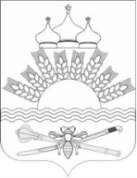 РОССИЙСКАЯ ФЕДЕРАЦИЯРОСТОВСКАЯ ОБЛАСТЬТАРАСОВСКИЙ РАЙОНМУНИЦИПАЛЬНОЕ ОБРАЗОВАНИЕ«ДЯЧКИНСКОЕ СЕЛЬСКОЕ ПОСЕЛЕНИЕ»АДМИНИСТРАЦИЯ ДЯЧКИНСКОГО СЕЛЬСКОГО ПОСЕЛЕНИЯПОСТАНОВЛЕНИЕот 10.01.2024г.                                                                                № 14 сл. ДячкиноО внесении изменений в постановление Администрации Дячкинского сельского поселения Тарасовского района от 03.12.2021 № 15В целях обеспечения исполнения бюджета Дячкинского сельского поселения Тарасовского района Администрация Дячкинского сельского поселения ПОСТАНОВЛЯЕТ:1. Внести изменение в постановление от 03.12.2021 №15 «Об утверждении Порядка учета бюджетных и денежных обязательств получателей средств бюджета Дячкинского сельского поселения» изложив приложение в новой редакции согласно приложению к настоящему постановлению.2. Заведующему сектором экономики и финансов направить настоящее постановление главным распорядителям средств бюджета Дячкинского сельского поселения Тарасовского района, Отделу № 10 Управления Федерального казначейства по Ростовской области.3. Настоящее постановление вступает в силу со дня его подписания и распространяется на правоотношения, возникшие с 01.01.2024 г. за исключением пункта 3 Приложения № 3 к Порядку учета бюджетных и денежных обязательств получателей средств бюджета Дячкинского сельского поселения, который ступает в силу с 01.04.2024 г. и п. 4 Приложения № 3 к Порядку учета бюджетных и денежных обязательств получателей средств бюджета Дячкинского сельского поселения, который ступает в силу с 01.07.2024г.4. Контроль за выполнением постановления оставляю за собой.Глава Администрации Дячкинского сельского поселения					Ю.С. ФилипповаПриложениек постановлениюАдминистрации Тарасовского районаот 10.01.2024 № 14ПОРЯДОКучета бюджетных и денежных обязательств получателей средств бюджета Дячкинского сельского поселенияI. Общие положения1.1. Настоящий Порядок учета бюджетных и денежных обязательств 
получателей средств бюджета Дячкинского сельского поселения (далее – Порядок) устанавливает порядок исполнения бюджета Дячкинского сельского поселения по расходам в части учета территориальным отделом Управления Федерального казначейства по Ростовской области (далее – Отдел) бюджетных и денежных обязательств получателей средств бюджета Дячкинского сельского поселения (далее соответственно – бюджетные обязательства, денежные обязательства).1.2. Бюджетные и денежные обязательства учитываются Отделом с отражением на лицевых счетах получателей бюджетных средств, открытых в установленном порядке (далее – лицевые счета).В случае если бюджетные обязательства принимаются в целях осуществления в пользу граждан социальных выплат в виде пособий, компенсаций и других социальных выплат, а также мер социальной поддержки населения, являющихся публичными нормативными обязательствами, постановка на учет бюджетных и денежных обязательств и внесение в них изменений осуществляется в соответствии с настоящим Порядком в пределах отраженных на соответствующих лицевых счетах бюджетных ассигнований.Лица, имеющие право действовать от имени получателя бюджетных средств, несут персональную ответственность за формирование Сведений о бюджетных и денежных обязательствах, за их полноту и достоверность, а также за соблюдение установленных настоящим Порядком сроков их представления.1.3. Постановка на учет бюджетных обязательств осуществляется в соответствии со Сведениями о бюджетном обязательстве, реквизиты которого установлены в Приложении 1 соответственно к настоящему Порядку.Постановка на учет денежных обязательств 
осуществляется в соответствии со Сведениями о денежном обязательстве, реквизиты которого установлены в Приложении 2 соответственно к настоящему Порядку.1.4. Сведения о бюджетном обязательстве и Сведения о денежном обязательстве, не содержащие сведения, составляющие государственную и иную охраняемую законом тайну (далее - государственная тайна), формируются в форме электронного документа в информационных системах Министерства финансов Российской Федерации и Федерального казначейства (далее - информационная система) и подписываются усиленной квалифицированной электронной подписью (далее - электронная подпись) руководителя или иного лица, уполномоченного действовать в установленном законодательством Российской Федерации порядке (далее - уполномоченное лицо) от имени получателя средств бюджета Дячкинского сельского поселения или Отдела в соответствующей информационной системе.Сведения о бюджетном обязательстве и Сведения о денежном обязательстве, не содержащие сведения, составляющие государственную тайну, формируются получателем средств бюджета Дячкинского сельского поселения или Отделом с учетом положений пунктов 2.1 и 4.1 настоящего Порядка.1.5. Сведения о бюджетном обязательстве и Сведения о денежном обязательстве, содержащие сведения, составляющие государственную тайну, формируются получателем средств бюджета Дячкинского сельского поселения и направляются в Отдел с соблюдением требований законодательства Российской Федерации о защите государственной тайны на бумажном носителе и при наличии технической возможности - на съемном машинном носителе информации (далее - на бумажном носителе).Получатель средств бюджета Дячкинского сельского поселения обеспечивает идентичность информации, содержащейся в Сведениях о бюджетном обязательстве и Сведениях о денежном обязательстве на бумажном носителе, с информацией на съемном машинном носителе информации.При формировании Сведений о бюджетном обязательстве и Сведений о денежном обязательстве на бумажном носителе ошибки исправляются путем зачеркивания неправильного текста (числового значения) и написания над зачеркнутым текстом (числовым значением) исправленного текста (исправленного числового значения). Зачеркивание производится одной чертой так, чтобы можно было прочитать исправленное. Исправления оговариваются надписью "исправлено" и заверяются лицом, имеющим право действовать от имени получателя средств бюджета Дячкинского сельского поселения.1.6.Сведения о бюджетном обязательстве и Сведения о денежном обязательстве формируются на основании документов, предусмотренных в графах 2 и 3 Перечня документов, на основании которых возникают бюджетные обязательства, и документов, подтверждающих возникновение денежных обязательств, согласно приложению № 3 к Порядку (далее соответственно - Перечень, документы-основания, документы, подтверждающие возникновение денежных обязательств).Информация, содержащаяся в Сведениях о бюджетном обязательстве и Сведениях о денежном обязательстве, должна соответствовать аналогичной информации, содержащейся в документе-основании и документе, подтверждающем возникновение денежного обязательства.1.7. При отсутствии в информационной системе документа-основания (документа, подтверждающего возникновение денежного обязательства) получатель средств бюджета Дячкинского сельского поселения направляет в Отдел Сведения о бюджетном обязательстве (Сведения о денежном обязательстве) с приложением копии документа-основания (копии документа, подтверждающего возникновение денежного обязательства), в форме электронной копии указанного документа на бумажном носителе, созданной посредством его сканирования, или копии электронного документа, подтвержденной электронной подписью лица, имеющего право действовать от имени получателя средств бюджета Дячкинского сельского поселения.1.8. При формировании Сведений о бюджетном обязательстве и Сведений о денежном обязательстве применяются справочники, реестры и классификаторы, используемые в информационной системе, в соответствии с настоящим Порядком.II. Постановка на учет бюджетных обязательств и внесение в них изменений2.1. Сведения о бюджетных обязательствах, возникших на основании документов - оснований, предусмотренных пунктами 1 - 4 Перечня (далее - принимаемые бюджетные обязательства), а также документов-оснований, предусмотренных пунктами 5 - 15 (далее - принятые бюджетные обязательства), формируются в соответствии с настоящим Порядком:а) Отделом одновременно с формированием Сведений о денежном обязательстве в части принятых бюджетных обязательств, возникших на основании документов-оснований, предусмотренных: пунктами 7-12 графы 2 Перечня, одновременно с включением сведений о соответствующем документе-основании в реестр соглашений (договоров) о предоставлении субсидий, бюджетных инвестиций, межбюджетных трансфертов, ведение которого осуществляется в порядке, установленном Министерством финансов Российской Федерации (далее - реестр соглашений);пунктом 11 графы 2 Перечня, одновременно с формированием Сведений о денежном обязательстве по данному бюджетному обязательству в полном объеме в сроки, установленные пунктом 4.1 настоящего Порядка.Формирование Сведений о бюджетных обязательствах, возникших на основании документов-оснований, предусмотренных пунктами 15 графы 2 Перечня, без предоставления указанных в перечне документов-оснований, осуществляется Отделом после проверки наличия в распоряжении о совершении казначейских платежей (далее - распоряжение), представленном получателем средств бюджета Дячкинского сельского поселения в соответствии с порядком казначейского обслуживания, установленным Федеральным казначейством, типа бюджетного обязательства.б) Получателем средств бюджета Дячкинского сельского поселения:в части принимаемых бюджетных обязательств, возникших на основании документов-оснований, предусмотренных:пунктами 1 и 2 графы 2 Перечня, подлежащих размещению в единой информационной системе, - в течение двух рабочих дней до дня направления на размещение в единой информационной системе извещения об осуществлении закупки в форме электронного документа или приглашения принять участие в определении поставщика (подрядчика, исполнителя) в форме электронного документа;пунктом 2 графы 2 Перечня, не подлежащих размещению в единой информационной системе, - одновременно с направлением в Федеральное казначейство выписки из приглашения принять участие в определении поставщика (подрядчика, исполнителя) в соответствии с подпунктом "а" пункта 26 Правил осуществления контроля, предусмотренного частями 5 и 5.1 статьи 99 Федерального закона "О контрактной системе в сфере закупок товаров, работ, услуг для обеспечения государственных и муниципальных нужд", утвержденных постановлением Правительства Российской Федерации от 6 августа . N 1193 (далее - Правила контроля N 1193);пунктом 3 графы 2 Перечня, подлежащих размещению в единой информационной системе, - одновременно с направлением в Федеральное казначейство проекта муниципального контракта с единственным поставщиком (подрядчиком, исполнителем) в соответствии с пунктом 24 Правил контроля N 1193;пунктом 4 графы 2 Перечня, подлежащих размещению в единой информационной системе, - одновременно с направлением в Федеральное казначейство проекта соглашения об изменении условий муниципального контракта в соответствии с пунктом 24 Правил контроля N 1193;в части принятых бюджетных обязательств, возникших на основании документов-оснований, предусмотренных:пунктом 5 графы 2 Перечня, не содержащих сведения, составляющие государственную тайну, - не позднее трех рабочих дней, следующих за днем заключения муниципального контракта, договора, указанных в данном пункте графы 2 Перечня;пунктом 5 графы 2 Перечня, не содержащих сведения, составляющие государственную тайну, информация о которых подлежит включению в реестр контрактов, содержащий государственную тайну, а также предусмотренных пунктом 2 графы 2 Перечня - не позднее трех рабочих дней, следующих за днем заключения муниципального контракта, договора, указанных в названных пунктах графы 2 Перечня;пунктами 5 - 11 графы 2 Перечня, содержащих сведения, составляющие государственную тайну - не позднее шести рабочих дней со дня их заключения;пунктами 13 - 14 графы 2 Перечня в срок, установленный бюджетным законодательством Российской Федерации для представления в установленном порядке получателем средств бюджета Дячкинского сельского поселения - должником информации об источнике образования задолженности и кодах бюджетной классификации Российской Федерации, по которым должны быть произведены расходы бюджета Дячкинского сельского поселения по исполнению исполнительного документа, решения налогового органа о взыскании налога, сбора, страхового взноса, пеней и штрафов, предусматривающее обращение взыскания на средства бюджетов бюджетной системы Российской Федерации (далее - решение налогового органа).Датой заключения муниципального контракта, договора считается дата подписания последним из участников муниципального контракта, договора.2.2. Для внесения изменений в поставленное на учет бюджетное обязательство формируются Сведения о бюджетном обязательстве в соответствии с положениями пункта 2.1 Порядка с указанием учетного номера бюджетного обязательства, в которое вносится изменение.2.3. В случае внесения изменений в бюджетное обязательство без внесения изменений в документ - основание, а также в связи с внесением изменений в документ - основание, содержащийся в информационных системах, указанный документ-основание в Отдел повторно не представляется.В случае внесения изменений в бюджетное обязательство в связи с внесением изменений в документ-основание, документ, предусматривающий внесение изменений в документ-основание, отсутствующий в информационной системе, направляется получателем средств бюджета Дячкинского сельского поселения в Отдел одновременно с формированием Сведений о бюджетном обязательстве.2.4. При постановке на учет бюджетных обязательств (внесении в них изменений) в соответствии со Сведениями о бюджетном обязательстве, сформированными получателем средств бюджета Дячкинского сельского поселения, Отдел в течение двух рабочих дней со дня, следующего за днем поступления Сведений о бюджетном обязательстве, осуществляет их проверку по следующим направлениям:соответствие информации о бюджетном обязательстве, указанной в Сведениях о бюджетном обязательстве, документам-основаниям, подлежащим представлению получателями средств бюджета Дячкинского сельского поселения в Отдел для постановки на учет бюджетных обязательств в соответствии с Порядком или включению в реестр контрактов или реестр контрактов, содержащих государственную тайну (за исключением Сведений о бюджетном обязательстве, содержащих сведения, составляющие государственную тайну);соответствие информации о бюджетном обязательстве, указанной в Сведениях о бюджетном обязательстве, составу информации, подлежащей включению в Сведения о бюджетном обязательстве в соответствии с приложением №1 к Порядку;соответствие размера авансового платежа, указанного в муниципальном контракте, договоре размеру авансового платежа, установленного Порядком исполнения бюджета Дячкинского сельского поселения по расходам и источникам финансирования дефицита бюджета Дячкинского сельского поселения;непревышение суммы бюджетного обязательства по соответствующим кодам классификации расходов бюджета Дячкинского сельского поселения над суммой неиспользованных лимитов бюджетных обязательств (бюджетных ассигнований на исполнение публичных нормативных обязательств), отраженных на соответствующем лицевом счете получателя средств бюджета Дячкинского сельского поселения, отдельно для текущего финансового года, для первого и для второго года планового периода;соответствие предмета бюджетного обязательства, указанного в Сведениях о бюджетном обязательстве, документе-основании, коду вида (кодам видов) расходов классификации расходов бюджета Дячкинского сельского поселения, указанному в Сведениях о бюджетном обязательстве, документе-основании.проверка на наличие лицевого счета участника казначейского сопровождения, если бюджетным законодательством предусмотрено выполнение данного условия.В случае формирования Сведений о бюджетном обязательстве Отдел при постановке на учет бюджетного обязательства (внесении в него изменений), осуществляет проверку, предусмотренную абзацем четвертым настоящего пункта.Сведения о бюджетном обязательстве могут быть отозваны получателем бюджетных средств по письменному запросу до момента постановки на учет в УФК по Ростовской области.2.5. При проверке Сведений о бюджетном обязательстве по документу-основанию, заключенному (принятому) в целях осуществления капитальных вложений в объекты капитального строительства или объекты недвижимого имущества Отделом осуществляется проверка, предусмотренная пунктом 2.4. настоящего Порядка:по каждому уникальному коду объекта капитального строительства или объекта недвижимого имущества, отраженному на соответствующем лицевом счете получателя средств бюджета Дячкинского сельского поселения.2.6. В случае положительного результата проверки, предусмотренного пунктами 2.4-2.5 Порядка, Отдел присваивает учетный номер бюджетному обязательству (вносит изменения в бюджетное обязательство) в течение срока, указанного в абзаце первом пункта 2.4 Порядка, и направляет получателю средств бюджета Дячкинского сельского поселения Извещение о постановке на учет (изменении) бюджетного обязательства, реквизиты которого установлены Приложением 12 к Порядку учета бюджетных и денежных обязательств получателей средств федерального бюджета территориальными органами Федерального казначейства, утвержденному приказом Министерства финансов Российской Федерации от 30.10.2020 № 258н (далее соответственно – Порядок Минфина России, Извещение о бюджетном обязательстве).Извещение к Сведениям о бюджетном обязательстве сформированным согласно п. 1-6 Перечня направляется Отделом получателю средств бюджета Дячкинского сельского поселения:в форме электронного документа, подписанного электронной подписью лица, имеющего право действовать от имени Отдела, – в отношении Сведений о бюджетном обязательстве, представленных в форме электронного документа;на бумажном носителе, подписанном лицом, имеющим право действовать от имени Отдела, – в отношении Сведений о бюджетном обязательстве, представленных на бумажном носителе.Учетный номер бюджетного обязательства является уникальным и не подлежит изменению, в том числе при изменении отдельных реквизитов бюджетного обязательства.Учетный номер бюджетного обязательства имеет следующую структуру, состоящую из девятнадцати разрядов:с 1 по 8 разряд – уникальный код получателя средств бюджета Дячкинского сельского поселения по сводному реестру участников бюджетного процесса (далее–Сводный реестр);9 и 10 разряды – последние две цифры года, в котором бюджетное обязательство поставлено на учет;с 11 по 19 разряд – уникальный номер бюджетного обязательства, присваиваемый Отделом в рамках одного календарного года.2.7. Одно поставленное на учет бюджетное обязательство может содержать несколько кодов классификации расходов бюджета Дячкинского сельского поселения и уникальных кодов объектов капитального строительства или объектов недвижимого имущества (мероприятий по информатизации) (при наличии).2.8. В случае отрицательного результата проверки Сведений о бюджетном обязательстве на соответствие положениям, предусмотренным абзацами 2, 3, 4, 5, 6, 7 пункта 2.4 Отдел в срок, установленный абзацем первым пункта 2.4 Порядка, направляет получателю средств бюджета Дячкинского сельского поселения уведомление в электронной форме, содержащее информацию, позволяющую идентифицировать документ, не принятый к исполнению, а также содержащее дату и причину отказа, в соответствии с правилами организации и функционирования системы казначейских платежей, установленными Федеральным казначейством (далее - уведомление).В отношении Сведений о бюджетных обязательствах, представленных на бумажном носителе, Отдел возвращает получателю средств бюджета Дячкинского сельского поселения копию Сведений о бюджетном обязательстве с проставлением даты отказа, должности сотрудника Отдела, его подписи, расшифровки подписи с указанием инициалов и фамилии, причины отказа.2.9. В случае превышения суммы бюджетного обязательства по соответствующим кодам классификации расходов бюджета Дячкинского сельского поселения над суммой неиспользованных лимитов бюджетных обязательств, отраженных на соответствующем лицевом счете получателя средств бюджета Дячкинского сельского поселения в валюте Российской Федерации Отдел в срок, установленный абзацем первым пункта 2.4 Порядка в отношении Сведений о бюджетных обязательствах, возникших на основании документов-оснований, предусмотренных пунктами 1-15 графы 2 Перечня:представленных в электронной форме, - направляет получателю средств бюджета Дячкинского сельского поселения уведомление в электронной форме, о не принятом к исполнению документе «Сведения о бюджетном обязательстве», а также содержащее дату и причину отказа;представленных на бумажном носителе, - возвращает получателю средств бюджета Дячкинского сельского поселения копию Сведений о бюджетном обязательстве с проставлением даты отказа, должности сотрудника Отдела, его подписи, расшифровки подписи с указанием инициалов и фамилии, причины отказа;2.10. В бюджетные обязательства, поставленные на учет до начала текущего финансового года, исполнение которых осуществляется в текущем финансовом году, вносятся изменения Отделом в соответствии с пунктом 2.2 Порядка в первый рабочий день текущего финансового года:в отношении бюджетных обязательств, возникших на основании документов-оснований, предусмотренных пунктами 1-6, 10, 11, 13, 14 графы 2 Перечня, - на сумму неисполненного на конец отчетного финансового года бюджетного обязательства и сумму, предусмотренную на плановый период (при наличии);в отношении бюджетных обязательств, возникших на основании документов-оснований, предусмотренных пунктами 7-9 графы 2 Перечня, - на сумму, предусмотренную на плановый период (при наличии).В бюджетные обязательства, в которые внесены изменения в соответствии с настоящим пунктом, получателем средств бюджета Дячкинского сельского поселения вносятся изменения в части уточнения срока исполнения, графика оплаты бюджетного обязательства, а также, при необходимости, в части кодов бюджетной классификации Российской Федерации в соответствии с пунктом 2.2 Порядка не позднее первого рабочего дня апреля текущего финансового года.Внесение в бюджетные обязательства изменений, предусмотренных абзацем четвертым настоящего пункта, в части муниципальных контрактов, связанных с осуществлением капитальных вложений, осуществляется получателем средств бюджета Дячкинского сельского поселения не позднее пятнадцатого февраля текущего финансового года.2.11. В случае ликвидации, реорганизации получателя средств бюджета Дячкинского сельского поселения либо изменения типа муниципального казенного учреждения не позднее пяти рабочих дней со дня, следующего за днем отзыва с соответствующего лицевого счета получателя бюджетных средств неиспользованных лимитов бюджетных обязательств (бюджетных ассигнований на исполнение публичных нормативных обязательств) Отделом вносятся изменения в ранее учтенные бюджетные обязательства получателя средств бюджета Дячкинского сельского поселения в части аннулирования соответствующих неисполненных бюджетных обязательств.Постановка на учет бюджетных обязательств, по договорам (контрактам) заключенным до 01.01.2022 года в части кредиторской задолженности, а также по договорам, заключенным до 01.01.2022, обусловленными нормативно публичными обязательствами в силу закона либо иного НПА осуществляется отделом автоматически.III. Учет бюджетных обязательств 
по исполнительным документам, решениям налоговых органов3.1.  В случае если Отделом ранее было учтено бюджетное обязательство, по которому представлен исполнительный документ, решение налогового органа, то одновременно со Сведениями о бюджетном обязательстве, сформированными в соответствии с исполнительным документом, решением налогового органа, формируются Сведения о бюджетном обязательстве, содержащие уточненную информацию о ранее учтенном бюджетном обязательстве, уменьшенном на сумму, указанную в исполнительном документе, решении налогового органа.3.2. Основанием для внесения изменений в ранее поставленное на учет бюджетное обязательство по исполнительному документу, решению налогового органа являются Сведения о бюджетном обязательстве, содержащие уточненную информацию о кодах бюджетной классификации Российской Федерации, по которым должен быть исполнен исполнительный документ, решение налогового органа, или информацию о документе, подтверждающем исполнение исполнительного документа, решения налогового органа, документе об отсрочке, о рассрочке или об отложении исполнения судебных актов либо документе, отменяющем или приостанавливающем исполнение судебного акта, на основании которого выдан исполнительный документ, документе об отсрочке или рассрочке уплаты налога, сбора, пеней, штрафов, или ином документе с приложением копий предусмотренных настоящим пунктом документов в форме электронных копий документов на бумажном носителе, созданных посредством их сканирования, или копий электронных документов, подтвержденных электронной подписью лица, имеющего право действовать от имени получателя средств бюджета поселения.IV. Постановка на учет денежных обязательств и внесение в них изменений4.1. Учет денежных обязательств получателей средств бюджета Дячкинского сельского поселения осуществляется автоматически в суммах, принятых к исполнению распоряжений о совершении казначейского платежа (далее – распоряжение), представленных получателями средств бюджета Дячкинского сельского поселения для оплаты денежных обязательств в соответствии с Порядком санкционирования. Денежное обязательство предоставляется одновременно с распоряжением на его оплату. Учет осуществляется автоматически по уже учтенному бюджетному обязательству.  В разделе 2 распоряжения указывается только один документ-основание.При формировании Сведений о денежном обязательстве с использованием единой информационной системы проверка осуществляется в единой информационной системе, в том числе автоматически.4.2. Учетный номер денежного обязательства является уникальным 
и не подлежит изменению, в том числе при изменении отдельных реквизитов денежного обязательства.Учетный номер денежного обязательства имеет следующую структуру, состоящую из двадцати пяти разрядов:с 1 по 19 разряд – учетный номер соответствующего бюджетного 
обязательства;с 20 по 25 разряд – порядковый номер денежного обязательства.V. Представление информации 
о бюджетных и денежных обязательствах, учтенных в Отделе5.1. Информация о бюджетных и денежных обязательствах предоставляется Отделом в виде документов, определенных пунктом 5.3 Порядка, по запросам Администрации Дячкинского сельского поселения, иных органов местного самоуправления района, главного распорядителя средств бюджета Дячкинского сельского поселения, получателей средств бюджета Дячкинского сельского поселения, с учетом положений пунктов 5.1 и 5.2 Порядка:Администрации Дячкинского сельского поселения – по всем бюджетным и денежным обязательствам;главным распорядителям средств бюджета Дячкинского сельского поселения – в части бюджетных и денежных обязательств подведомственных им получателей средств бюджета Дячкинского сельского поселения;получателям средств бюджета Дячкинского сельского поселения – в части бюджетных и денежных обязательств соответствующего получателя средств бюджета Дячкинского сельского поселения;иным органам местного самоуправления - в рамках их полномочий, установленных законодательством Российской Федерации.Информация о бюджетных и денежных обязательствах предоставляется Администрации Дячкинского сельского поселения ежедневно (за исключением информации, содержащей сведения, составляющие государственную тайну, которая предоставляется еженедельно).5.2. Информация о бюджетных и денежных обязательствах, содержащих сведения, составляющие государственную тайну, предоставляется с соблюдением требований законодательства Российской Федерации о защите государственной тайны на бумажном носителе.5.3. Информация о бюджетных и денежных обязательствах 
предоставляется в соответствии со следующими положениями:1) по запросу Администрации Дячкинского сельского поселения либо иного органа местного самоуправления Дячкинского сельского поселения, уполномоченного в соответствии с законодательством Российской Федерации на получение такой информации, Отдел представляет с указанными в запросе детализацией и группировкой показателей:Информацию о принятых на учет бюджетных или денежных 
обязательствах, реквизиты которой установлены приложением 6 к Порядку Минфина России, сформированную по состоянию на соответствующую дату;Информацию об исполнении бюджетных и денежных обязательств, реквизиты которой установлены приложением 7 к Порядку Минфина России, сформированную на дату, указанную в запросе;             Информацию об исполнении бюджетных и денежных обязательств, принятых   в   целях осуществления капитальных вложений (реализации мероприятий по информатизации), реквизиты которой установлены приложением 8 к Порядку Минфина России (далее - Информация об исполнении обязательств, принятых в целях осуществления капитальных вложений (реализации мероприятий по информатизации), сформированную на дату, указанную в запросе;2) по запросу главного распорядителя средств бюджета Дячкинского сельского поселения Отдел представляет с указанными в запросе детализацией 
и группировкой показателей:Информацию о принятых на учет обязательствах по находящимся в ведении главного распорядителя (распорядителя) средств бюджета Дячкинского сельского поселения получателям средств бюджета Дячкинского сельского поселения, сформированную нарастающим итогом с начала текущего финансового года по состоянию на соответствующую дату; Информацию об исполнении обязательств по капитальным вложениям (мероприятиям по информатизации) по находящимся в ведении главного 
распорядителя средств бюджета Дячкинского сельского поселения получателям средств бюджета Дячкинского сельского поселения;3) по запросу получателя средств бюджета Дячкинского сельского поселения Отдел предоставляет Справку об исполнении принятых на учет бюджетных 
или денежных обязательств, реквизиты которой установлены приложением 5 к Порядку Минфина России, сформированную по состоянию на 1-е число каждого месяца и по состоянию на дату, указанную в запросе получателя средств бюджета Дячкинского сельского поселения, нарастающим итогом с 1 января текущего 
финансового года и содержит информацию об исполнении бюджетных 
или денежных обязательств, поставленных на учет в Отделе 
на основании Сведений о бюджетном обязательстве или Сведений 
о денежном обязательстве;4) по запросу получателя средств бюджета Дячкинского сельского поселения Отдел по месту обслуживания получателя средств бюджета Дячкинского сельского поселения формирует Справку о неисполненных в отчетном финансовом году бюджетных обязательствах, по муниципальным контрактам на поставку товаров, выполнение работ, оказание услуг и соглашениям (нормативным правовым актам) о предоставлении субсидий юридическим лицам, реквизиты которой установлены приложением 9 к Порядку Минфина России.При формировании Справки о неисполненных бюджетных обязательствах на бумажном носителе в части сведений, составляющих государственную тайну, она направляется получателю средств бюджета Дячкинского сельского поселения не позднее трех рабочих дней со дня поступления соответствующего запроса.Справка о неисполненных в отчетном финансовом году бюджетных обязательствах формируется по состоянию на 1 января текущего 
финансового года в разрезе кодов бюджетной классификации, уникальных кодов объектов капитального строительства или объектов недвижимого имущества (мероприятий по информатизации) и содержит информацию о неисполненных бюджетных обязательства , возникших из муниципальных контрактов, договоров, соглашений (нормативных правовых актов) о предоставлении субсидий юридическим лицам, поставленных на учет в Отдел на основании Сведений о бюджетных обязательствах и подлежавших в соответствии с условиями этих муниципальных контрактов, договоров, соглашений (нормативных правовых актов) о предоставлении субсидий юридическим лицам, оплате в отчетном финансовом году, а также о неиспользованных на начало очередного финансового года остатках лимитов бюджетных обязательств на исполнение указанных муниципальных контрактов, договоров, соглашений (нормативных правовых актов) о предоставлении субсидий юридическим лицам.По запросу главного распорядителя средств бюджета Дячкинского сельского поселения Отдел формирует сводную Справку о неисполненных в отчетном 
финансовом году бюджетных обязательствах получателей средств бюджета Дячкинского сельского поселения, находящихся в ведении главного распорядителя средств бюджета Дячкинского сельского поселения, сформированную, в том числе, на основании Справок о неисполненных бюджетных обязательствах, представленных Отдел, в части сведений, составляющих государственную тайну. При формировании сводной Справки о неисполненных бюджетных обязательствах на бумажном носителе в части сведений, составляющих государственную тайну, она направляется главному распорядителю средств бюджета Дячкинского сельского поселения в срок, не позднее трех рабочих дней со дня поступления соответствующего запроса.Главные распорядители средств бюджета не позднее пятого рабочего дня февраля текущего финансового года представляют в Отдел для подтверждения Информацию об объеме неиспользованных на начало очередного финансового года лимитов бюджетных обязательств, в пределах которого могут быть увеличены бюджетные ассигнования на оплату муниципальных контрактов на поставку товаров, выполнение работ, оказание услуг, а также соглашений (нормативных правовых актов) о предоставлении субсидий юридическим лицам, реквизиты которой установлены приложением N 10 к настоящему Порядку (далее - Информация об объеме лимитов бюджетных обязательств).Информация об объеме лимитов бюджетных обязательств представляется в форме электронного документа в информационной системе и подписывается электронной подписью лица, имеющего право действовать от имени главного распорядителя средств бюджета Дячкинского сельского поселения.Если Информация об объеме лимитов бюджетных обязательств не соответствует требованиям настоящего Порядка, Отдел не позднее двух рабочих дней после дня представления Информации об объеме лимитов бюджетных обязательств главным распорядителем средств бюджета направляет главному распорядителю средств бюджета уведомление, в котором указывается причина возврата Информации о неисполненных бюджетных обязательствах.5) Не позднее второго рабочего дня текущего финансового года Отдел представляет в Администрацию Дячкинского сельского поселения и главным распорядителям средств бюджета Дячкинского сельского поселения Справку о неисполненных в отчетном финансовом году бюджетных обязательствах, возникших из муниципальных контрактов, заключенных в целях осуществления капитальных вложений в объекты капитального строительства или объекты недвижимого имущества, реквизиты которой установлены приложением N 11 к Порядку Минфина России (далее - Справка о неисполненных бюджетных обязательствах по капитальным вложениям).Порядок формирования Справки о неисполненных бюджетных обязательствах по капитальным вложениям аналогичен порядку формирования Справки о неисполненных бюджетных обязательствах, указанному в подпункте 4 пункта 5.3 настоящего Порядка.Приложение № 1к Порядку учета бюджетных и денежных обязательств получателей средств бюджета Дячкинского сельского поселенияРеквизиты Сведения о бюджетном обязательствеЕдиница измерения: руб.(с точностью до второго десятичного знака)Приложение № 2к Порядку учета бюджетных и денежных обязательств получателей средствбюджета Дячкинского сельского поселенияРеквизитыСведений о денежном обязательствеПриложение № 3к Порядку учета бюджетных и денежных обязательств получателей средствбюджета Дячкинского сельского поселенияПереченьдокументов, на основании которых возникают 
бюджетные обязательства получателей средств бюджета Дячкинского сельского поселения, 
и документов, подтверждающих возникновение денежных обязательств 
получателей средств бюджета Дячкинского сельского поселенияНаименование реквизитаПравила формирования,заполнения реквизита1. Номер сведений о бюджетном обязательстве получателя средств бюджета Дячкинского сельского поселения 
(далее – соответственно Сведения о бюджетном обязательстве, бюджетное обязательство)Указывается порядковый номер Сведений о бюджетном обязательстве.2. Учетный номер бюджетного обязательстваУказывается при внесении изменений 
в поставленное на учет бюджетное 
обязательство.Указывается учетный номер бюджетного обязательства, в которое вносятся изменения, присвоенный ему при постановке 
на учет.3. Дата формирования Сведений о бюджетном обязательствеУказывается дата формирования Сведений о бюджетном обязательстве получателем средств бюджета Дячкинского сельского поселения.4. Тип бюджетного обязательстваУказывается код типа бюджетного 
обязательства, исходя из следующего:1 - закупка, если бюджетное обязательство связано с закупкой товаров, работ, услуг 
в текущем финансовом году;2 - прочее, если бюджетное обязательство не связано с закупкой товаров, работ, услуг или если бюджетное обязательство возникло в связи с закупкой товаров, работ, услуг прошлых лет.5. Информация о получателе бюджетных средств5.1. Получатель бюджетных средствУказывается наименование получателя средств бюджета Дячкинского сельского поселения, соответствующее реестровой записи реестра участников бюджетного процесса (далее – Сводный реестр).5.2. Наименование бюджетаУказывается наименование бюджета – «бюджет Дячкинского сельского поселения».5.3. Код ОКТМОУказывается код по Общероссийскому классификатору территорий муниципальных образований территориального органа Федерального казначейства, финансового органа муниципального образования5.4. Финансовый органУказывается финансовый орган – «Администрация Дячкинского сельского поселения».5.5. Код по ОКПОУказывается код финансового органа по Общероссийскому классификатору предприятий и организаций.5.6. Код получателя бюджетных средств по Сводному рееструУказывается уникальный код организации по Сводному реестру (далее - код по Сводному реестру) получателя средств бюджета Дячкинского сельского поселения в соответствии со Сводным реестром.5.7. Наименование главного распорядителя бюджетных средствУказывается наименование главного 
распорядителя средств бюджета Дячкинского сельского поселения в соответствии со Сводным реестром.5.8. Глава по БКУказывается код главы главного 
распорядителя средств бюджета Дячкинского сельского поселения по бюджетной классификации Российской Федерации.5.9. Наименование органа 
Федерального казначействаУказывается наименование территориального органа Федерального казначейства, в котором получателю средств бюджета Дячкинского сельского поселения открыт лицевой счет получателя бюджетных средств (лицевой счет для учета операций по переданным полномочиям получателя бюджетных средств), на котором подлежат отражению операции по учету и исполнению соответствующего денежного обязательства (далее - код соответствующий лицевой счет получателя бюджетных средств).5.10. Код органа Федерального казначейства (далее – КОФК)Указывается код территориального органа Федерального казначейства, в котором открыт лицевой счет получателя бюджетных средств.5.11. Номер лицевого счета получателя бюджетных средствУказывается номер соответствующего 
лицевого счета получателя бюджетных средств.6. Реквизиты документа, 
являющегося основанием для принятия на учет бюджетного обязательства (далее – документ-основание)6.1. Вид документа-основанияУказывается одно из следующих значений: «контракт», «договор», «соглашение», «нормативный правовой акт», «исполнительный документ», «решение налогового органа», «извещение об осуществлении закупки», «приглашение принять участие в определении поставщика (подрядчика, исполнителя)», «проект контракта»,«иное основание».6.2. Наименование нормативного правового актаПри заполнении в пункте 6.1 настоящих Правил значения «нормативный правовой акт» указывается наименование нормативного правового акта.6.3. Номер документа-основанияУказывается номер документа-основания (при наличии).6.4. Дата документа-основанияУказывается дата заключения (принятия) документа-основания, дата выдачи исполнительного документа, решения налогового органа.6.5. Срок исполненияУказывается дата завершения исполнения обязательств по документу-основанию «извещение об осуществлении закупки», «приглашение принять участие в определении поставщика (подрядчика, исполнителя)», «проект контракта»(при наличии в документе-основании) (кроме обязательств, возникших из извещения об осуществлении закупки, приглашения принять участие в определении поставщика (подрядчика, исполнителя) или проекта контракта, исполнительного документа и решения налогового органа.6.6. Предмет по документу-основаниюУказывается предмет по документу-основанию. При заполнении в пункте 6.1 настоящих Правил значения «контракт» или «договор»,  «извещение об осуществлении закупки», «приглашение принять участие в определении поставщика (подрядчика, исполнителя)», «проект контракта», указывается наименование(я) объекта закупки (поставляемых товаров, выполняемых работ, оказываемых услуг), указанное(ые) в контракте (договоре), «извещении об осуществлении закупки», «приглашении принять участие в определении поставщика (подрядчика, исполнителя)», «проекте контракта».При заполнении в пункте 6.1 настоящих Правил значения «соглашение» или «нормативный правовой акт» указывается наименование(я) цели(ей) предоставления, целевого направления, направления(ий) расходования субсидии, бюджетных инвестиций, межбюджетного трансферта или средств.6.7. Признак казначейского сопровожденияУказывается признак казначейского сопровождения «Да» – в случае осуществления территориальным органом Федерального казначейства в соответствии с законодательством Российской Федерации казначейского сопровождения средств, предоставляемых в соответствии с документом-основанием.В остальных случаях не заполняется.6.7.1 Наличие лицевого счета участника казначейского сопровожденияПри заполнении в пункте 6.7 настоящих Правил значения «Да» указывается номер соответствующего лицевого счета участника казначейского сопровождения. 6.8. ИдентификаторПри заполнении в пункте 6.7 настоящих Правил значения «Да» указывается 
идентификатор документа-основания.При не заполнении пункта 6.7 идентификатор указывается при наличии.6.9. Уникальный номер реестровой записи в реестре контрактов / реестре соглашенийУказывается уникальный номер реестровой записи в реестре контрактов/реестре соглашений.6.10. Сумма в валюте обязательстваУказывается сумма бюджетного обязательства в соответствии с документом-основанием в единицах валюты, в которой принято бюджетное обязательство, с точностью до второго знака после запятой.6.11. Код валюты по ОКВУказывается код валюты, в которой принято бюджетное обязательство, в соответствии с Общероссийским классификатором валют.В случае заключения муниципального контракта (договора) указывается код валюты, в которой указывается цена контракта.6.12. Сумма в валюте Российской Федерации, всегоУказывается сумма бюджетного обязательства в валюте Российской Федерации.Сумма в валюте Российской Федерации включает в себя сумму бюджетного обязательства на текущий год и последующие годы.6.13. В том числе сумма казначейского обеспечения обязательств в валюте Российской ФедерацииУказывается сумма казначейского обеспечения обязательств в соответствии с документом-основанием (при наличии).Не заполняется при постановке на учет бюджетного обязательства при заполнении в пункте 6.1 настоящей информации вида документа "извещение об осуществлении закупки", "приглашение принять участие в определении поставщика (подрядчика, исполнителя)", "проект контракта"6.14. Процент платежа, требующего подтверждения, от общей суммы бюджетного обязательстваУказывается процент платежа, требующего подтверждения, установленный документом-основанием или исчисленный от общей суммы бюджетного обязательства и (или) от размера казначейского обеспечения, предоставляемого для осуществления расчетов, связанных с предварительной оплатой (авансом) по документу-основанию, установленный документом-основанием.6.15. Сумма платежа, требующего подтвержденияУказывается сумма платежа, требующего подтверждения, в валюте Российской Федерации, установленная документом-основанием или исчисленная от общей суммы бюджетного обязательства.Если условиями документа-основания предусмотрено применение казначейского обеспечения, то указывается сумма казначейского обеспечения, предоставляемого для осуществления расчетов, связанных с предварительной оплатой, установленная документом-основанием.6.16. Номер уведомления о поступлении исполнительного документа / решения налогового органаПри заполнении в пункте 6.1 настоящих Правил значений «исполнительный документ» или «решение налогового органа» указывается номер уведомления территориального органа Федерального казначейства о поступлении исполнительного документа (решения налогового органа), направленного должнику.6.17. Дата уведомления о поступлении исполнительного документа / решения налогового органаПри заполнении в пункте 6.1 настоящих Правил значений «исполнительный документ» или «решение налогового органа» указывается дата уведомления территориального органа Федерального казначейства о поступлении исполнительного документа (решения налогового органа), направленного должнику.6.18. Основание невключения договора (муниципального контракта) в реестр контрактовПри заполнении в пункте 6.1 настоящих Правил значения «договор» указывается основание невключения договора в реестр контрактов.7. Реквизиты контрагента / взыскателя по исполнительному документу / решению налогового органа7.1. Наименование юридического лица / фамилия, имя, отчество физического лицаУказывается наименование поставщика (подрядчика, исполнителя, получателя денежных средств) по документу-основанию (далее – контрагент) в соответствии со сведениями Единого государственного реестра юридических лиц (далее – ЕГРЮЛ) на основании документа-основания, фамилия, имя, отчество физического лица на основании документа-основания.В случае, если информация о контрагенте содержится в Сводном реестре, указывается наименование контрагента, соответствующее сведениям, включенным в Сводный реестр.7.2. Идентификационный номер налогоплательщика (ИНН)Указывается ИНН контрагента в соответствии со сведениями ЕГРЮЛ.В случае, если информация о контрагенте содержится в Сводном реестре, указывается идентификационный номер налогоплательщика, соответствующий сведениям, включенным в Сводный реестр.7.3. Код причины постановки на учет в налоговом органе (КПП)Указывается КПП контрагента в соответствии со сведениями ЕГРЮЛ (при наличии).В случае, если информация о контрагенте содержится в Сводном реестре, указывается КПП контрагента, соответствующий сведениям, включенным в Сводный реестр.7.4. Код по Сводному рееструУказывается код контрагента по Сводному реестру.7.5. Номер лицевого счета (раздела на лицевом счете)В случае, если операции по исполнению бюджетного обязательства подлежат отражению на лицевом счете, открытом контрагенту в органе Федерального казначейства, указывается номер лицевого счета контрагента в соответствии с документом-основанием.Аналитический номер раздела на лицевом счете указывается в случае, если операции по исполнению бюджетного обязательства подлежат отражению на лицевом счете, открытом контрагенту в территориальном органе Федерального казначейства, для отражения средств, подлежащих в соответствии с законодательством Российской Федерации казначейскому сопровождению, предоставляемых в соответствии с документом-основанием.7.6. Номер банковского (казначейского) счетаУказывается номер банковского (казначейского) счета контрагента (при наличии в документе-основании).7.7. Наименование банка (иной организации), в котором(-ой) открыт счет контрагентуУказывается наименование банка контрагента или территориального органа Федерального казначейства (при наличии в документе-основании).7.8. БИК банкаУказывается БИК банка контрагента (при наличии в документе-основании).7.9. Корреспондентский счет банкаУказывается корреспондентский счет банка контрагента (при наличии в документе-основании).8. Расшифровка обязательства8.1. Наименование объекта капитального строительства или объекта недвижимого имущества Указывается наименование объекта капитального строительства, объекта недвижимого имущества из документа-основания, заключенного (принятого) в целях осуществления капитальных вложений в объекты капитального строительства или объекты недвижимого имущества8.2. Уникальный код объекта капитального строительства или объекта недвижимого имущества Указывается уникальный код объекта капитального строительства или объекта недвижимого имущества8.3. Наименование вида средствУказывается наименование вида средств, за счет которых должна быть произведена кассовая выплата: «средства бюджета».В случае постановки на учет бюджетного обязательства, возникшего на основании исполнительного документа или решения налогового органа, указывается на основании информации, представленной должником.8.4. Код по БКУказывается код классификации расходов бюджета Дячкинского сельского поселения в соответствии с предметом документа-основания.В случае постановки на учет бюджетного обязательства, возникшего на основании исполнительного документа (решения налогового органа), указывается код классификации расходов бюджета Дячкинского сельского поселения на основании информации, представленной должником.8.5. Признак безусловности обязательстваУказывается значение «безусловное» по бюджетному обязательству, денежное обязательство по которому возникает на основании документа-основания при наступлении сроков проведения платежей (наступление срока проведения платежа, требующего подтверждения по контракту, договору, наступление срока перечисления субсидии по соглашению, исполнение решения налогового органа, оплата исполнительного документа, иное).Указывается значение «условное» по бюджетному обязательству, денежное обязательство по которому возникает в силу наступления условий, предусмотренных в документе-основании (подписания актов выполненных работ, утверждение отчетов о выполнении условий соглашения о предоставлении субсидии, иное).8.6. Сумма исполненного обязательства прошлых лет в валюте Российской ФедерацииУказывается исполненная сумма бюджетного обязательства прошлых лет с точностью до второго знака после запятой.8.7. Сумма на 20__ текущий финансовый год в валюте Российской Федерации с помесячной разбивкойВ случае постановки на учет (изменения) бюджетного обязательства, возникшего на основании соглашения о предоставлении субсидии юридическому лицу, соглашения о предоставлении межбюджетного трансферта, имеющего целевое назначение, принятия нормативного правового акта о предоставлении субсидии юридическому лицу, нормативного правового акта о предоставлении межбюджетного трансферта, имеющего целевое назначение, указывается размер субсидии, бюджетных инвестиций, межбюджетного трансферта в единицах валюты Российской Федерации с точностью до второго знака после запятой месяца, в котором будет осуществлен платеж.В случае постановки на учет (изменения) бюджетного обязательства, возникшего на основании муниципального контракта (договора), указывается график платежей с помесячной разбивкой текущего года исполнения контракта.В случае постановки на учет (изменения) бюджетного обязательства, возникшего на основании исполнительного документа / решения налогового органа, указывается сумма на основании информации, представленной должником.Сумма бюджетного обязательства может указываться на один из месяцев, но не ранее месяца постановки на учет (изменения) бюджетного обязательства.8.8. Сумма в валюте Российской Федерации на плановый период и за пределами планового периодаВ случае постановки на учет (изменения) бюджетного обязательства, возникшего на основании соглашения о предоставлении субсидии юридическому лицу, соглашения о предоставлении межбюджетного трансферта, имеющего целевое назначение, принятия нормативного правового акта о предоставлении субсидии юридическому лицу, нормативного правового акта о предоставлении межбюджетного трансферта, имеющего целевое назначение, указывается размер субсидии, бюджетных инвестиций, межбюджетного трансферта в единицах валюты Российской Федерации с точностью до второго знака после запятой.В случае постановки на учет (изменения) бюджетного обязательства, возникшего на основании муниципального контракта (договора), указывается график платежей по муниципальному контракту (договору) в валюте обязательства с годовой периодичностью.Сумма указывается отдельно на текущий финансовый год, первый, второй год планового периода, и на третий год после текущего финансового года, а также общей суммой на последующие года.8.9. Дата выплаты по исполнительному документуУказывается дата ежемесячной выплаты по исполнению исполнительного документа, если выплаты имеют периодический характер.8.10. Аналитический кодУказывается аналитический код цели.8.11. ПримечаниеИная информация, необходимая для постановки бюджетного обязательства на учет.Единица измерения: руб.(с точностью до второго десятичного знака)Единица измерения: руб.(с точностью до второго десятичного знака)Наименование реквизитаПравила формирования информации (реквизита, показателя)1. Номер сведений о денежном обязательстве получателя средств бюджета Дячкинского сельского поселения (далее - соответственно Сведения о денежном обязательстве, денежное обязательство)Указывается порядковый номер Сведений о денежном обязательстве.При представлении Сведений о денежном обязательстве в форме электронного документа в информационных системах Министерства финансов Российской Федерации и Федерального казначейства (далее - информационные системы) номер Сведений о денежном обязательстве присваивается автоматически в информационных системах.2. Дата Сведений о денежном обязательствеУказывается дата подписания Сведений о денежном обязательстве получателем бюджетных средств.При формировании Сведений о денежном обязательстве в форме электронного документа в информационных системах дата Сведений о денежном обязательстве проставляется автоматически.3. Учетный номер денежного обязательстваУказывается при внесении изменений в поставленное на учет денежное обязательство.Указывается учетный номер денежного обязательства, в которое вносятся изменения, присвоенный ему при постановке на учет.При формировании Сведений о денежном обязательстве в форме электронного документа в информационной системе учетный номер денежного обязательства заполняется путем выбора соответствующего значения из полного перечня учетных номеров денежных обязательств.4. Учетный номер бюджетного обязательстваУказывается учетный номер принятого бюджетного обязательства, денежное обязательство по которому ставится на учет (в денежное обязательство по которому вносятся изменения).При формировании Сведений о денежном обязательстве, предусматривающих внесение изменений в поставленное на учет денежное обязательство, в форме электронного документа в информационных системах заполняется автоматически при указании учетного номера денежного обязательства, в которое вносятся изменения.5. Уникальный код объекта капитального строительства или объекта недвижимого имущества (мероприятия по информатизации)Указывается уникальный код объекта капитального строительства или объекта недвижимого имущества 6. Информация о получателе бюджетных средств6.1. Получатель бюджетных средствУказывается наименование получателя средств бюджета Дячкинского сельского поселения, соответствующее реестровой записи реестра участников бюджетного процесса, а также юридических лиц, не являющихся участниками бюджетного процесса (далее - Сводный реестр).6.2. Код получателя бюджетных средств по Сводному рееструУказывается код получателя средств бюджета Дячкинского сельского поселения6.3. Номер лицевого счетаУказывается номер соответствующего лицевого счета получателя средств бюджета Дячкинского сельского поселения.6.4. Главный распорядитель бюджетных средствУказывается наименование главного распорядителя средств бюджета Дячкинского сельского поселения, соответствующее реестровой записи Сводного реестра.6.5. Глава по БКУказывается глава главного распорядителя средств бюджета Дячкинского сельского поселения по бюджетной классификации Российской Федерации.6.6. Наименование бюджетаУказывается наименование бюджета - "бюджет Дячкинского сельского поселения".При формировании Сведений о денежном обязательстве в форме электронного документа в информационных системах заполняется автоматически.6.7. Код по ОКТМОУказывается код по Общероссийскому классификатору территорий муниципальных образований территориального органа Федерального казначейства, финансового органа муниципального образования.6.8. Финансовый органУказывается наименование финансового органа - "Администрация Дячкинского сельского поселения".При представлении Сведений о денежном обязательстве в форме электронного документа в информационных системах заполняется автоматически.6.9. Код по ОКПОУказывается код финансового органа по Общероссийскому классификатору предприятий и организаций.6.10. Территориальный орган Федерального казначействаУказывается наименование территориального органа Федерального казначейства, в котором получателю средств бюджета Дячкинского сельского поселения открыт лицевой счет получателя бюджетных средств (лицевой счет для учета операций по переданным полномочиям получателя бюджетных средств), на котором подлежат отражению операции по учету и исполнению соответствующего денежного обязательства (далее - код соответствующего лицевого счета получателя бюджетных средств).6.11. Код органа Федерального казначейства (КОФК)Указывается код органа Федерального казначейства, в котором получателю средств бюджета Дячкинского сельского поселения открыт соответствующий лицевой счет получателя бюджетных средств.6.12. Признак платежа, требующего подтвержденияУказывается признак платежа, требующего подтверждения. По платежам, требующим подтверждения, указывается "Да", если платеж не требует подтверждения, указывается "Нет".7. Реквизиты документа, подтверждающего возникновение денежного обязательства7.1. ВидУказывается наименование документа, являющегося основанием для возникновения денежного обязательства.7.2. НомерУказывается номер документа, подтверждающего возникновение денежного обязательства.7.3. ДатаУказывается дата документа, подтверждающего возникновение денежного обязательства.В случае постановки на учет денежного обязательства, возникшего на основании документа о приемке выполненной работы (ее результатов, в том числе этапа), оказанной услуги, указывается дата подписания получателем средств бюджета Дячкинского сельского поселения такого документа.7.4. Сумма документа, подтверждающего возникновение денежного обязательстваУказывается сумма документа, подтверждающего возникновение денежного обязательства в валюте выплаты.7.5. ПредметУказывается наименование товаров (работ, услуг) в соответствии с документом, подтверждающим возникновение денежного обязательства.7.6. Наименование вида средствУказывается наименование вида средств, за счет которых должна быть произведена кассовая выплата.В случае постановки на учет денежного обязательства, возникшего на основании исполнительного документа или решения налогового органа, указывается на основании информации, представленной должником.7.7. Код по бюджетной классификации (далее - Код по БК)Указывается код классификации расходов федерального бюджета в соответствии с предметом документа-основания.В случае постановки на учет денежного обязательства, возникшего на основании исполнительного документа или решения налогового органа, указывается код классификации расходов федерального бюджета на основании информации, представленной должником.7.8. Аналитический кодУказывается при необходимости в дополнение к коду по бюджетной классификации плательщика аналитический код, используемый Федеральным казначейством в целях санкционирования операций с целевыми расходами (аналитический код, используемый органами Федерального казначейства для учета операций со средствами юридических лиц, не являющихся участниками бюджетного процесса).7.9. Сумма в рублевом эквиваленте всегоУказывается сумма денежного обязательства в валюте Российской Федерации.При представлении Сведений о денежном обязательстве для подтверждения кассовой выплаты отчетного финансового года указывается сумма платежа, перечисленного и не подтвержденного в отчетном финансовом году.7.10. Код валютыУказывается код валюты, в которой принято денежное обязательство, в соответствии с Общероссийским классификатором валют.7.11. в том числе перечислено средств, требующих подтвержденияУказывается сумма ранее произведенного в рамках соответствующего бюджетного обязательства платежа, требующего подтверждения, по которому не подтверждена поставка товара (выполнение работ, оказание услуг). Не заполняется, в случае если в кодовой зоне "Признак платежа, требующего подтверждения" указано "Да".7.12. Срок исполненияУказывается планируемый срок осуществления кассовой выплаты по денежному обязательству.7.13. Руководитель (уполномоченное лицо)Указывается должность, подпись, расшифровка подписи руководителя (уполномоченного лица), подписавшего Сведения о денежном обязательстве.N п/пДокумент, на основании которого возникает бюджетное обязательство получателя средств бюджета Дячкинского сельского поселенияДокумент, подтверждающий возникновение денежного обязательства получателя средств бюджета Дячкинского сельского поселения1231.Извещение об осуществлении закупкиФормирование денежного обязательства не предусматривается2.Приглашение принять участие в определении поставщика (подрядчика, исполнителя)Формирование денежного обязательства не предусматривается3.Проект контракта, заключаемого с единственным поставщиком (подрядчиком, исполнителем), подлежащий размещению в единой информационной системе в сфере закупок (далее - единая информационная система)Формирование денежного обязательства не предусматривается4.Проект соглашения об изменении условий контракта (договора), подлежащего размещению в единой информационной системе, в части увеличения цены контракта (аванса), сведения о котором подлежат включению в реестр контрактовФормирование денежного обязательства не предусматривается5.Муниципальный контракт (договор) на поставку товаров, выполнение работ, оказание услуг для обеспечения муниципальных нужд, сведения о котором подлежат включению в реестр контрактовАкт выполненных работ5.Муниципальный контракт (договор) на поставку товаров, выполнение работ, оказание услуг для обеспечения муниципальных нужд, сведения о котором подлежат включению в реестр контрактовАкт об оказании услуг5.Муниципальный контракт (договор) на поставку товаров, выполнение работ, оказание услуг для обеспечения муниципальных нужд, сведения о котором подлежат включению в реестр контрактовАкт приема-передачи5.Муниципальный контракт (договор) на поставку товаров, выполнение работ, оказание услуг для обеспечения муниципальных нужд, сведения о котором подлежат включению в реестр контрактовМуниципальный контракт (в случае осуществления авансовых платежей в соответствии с условиями муниципального контракта, внесение арендной платы по муниципальному контракту)5.Муниципальный контракт (договор) на поставку товаров, выполнение работ, оказание услуг для обеспечения муниципальных нужд, сведения о котором подлежат включению в реестр контрактовСправка-расчет или иной документ, являющийся основанием для оплаты неустойки5.Муниципальный контракт (договор) на поставку товаров, выполнение работ, оказание услуг для обеспечения муниципальных нужд, сведения о котором подлежат включению в реестр контрактовСчет5.Муниципальный контракт (договор) на поставку товаров, выполнение работ, оказание услуг для обеспечения муниципальных нужд, сведения о котором подлежат включению в реестр контрактовСчет-фактура5.Муниципальный контракт (договор) на поставку товаров, выполнение работ, оказание услуг для обеспечения муниципальных нужд, сведения о котором подлежат включению в реестр контрактовТоварная накладная (унифицированная форма           N ТОРГ-12) (ф. 0330212)5.Муниципальный контракт (договор) на поставку товаров, выполнение работ, оказание услуг для обеспечения муниципальных нужд, сведения о котором подлежат включению в реестр контрактовУниверсальный передаточный документ5.Муниципальный контракт (договор) на поставку товаров, выполнение работ, оказание услуг для обеспечения муниципальных нужд, сведения о котором подлежат включению в реестр контрактовЧек5.Муниципальный контракт (договор) на поставку товаров, выполнение работ, оказание услуг для обеспечения муниципальных нужд, сведения о котором подлежат включению в реестр контрактовИной документ, подтверждающий возникновение денежного обязательства получателя средств бюджета Дячкинского сельского поселения (далее - иной документ, подтверждающий возникновение денежного обязательства) по бюджетному обязательству получателя средств бюджета Дячкинского сельского поселения, возникшему на основании муниципального контракта6.Муниципальный контракт (договор) на поставку товаров, выполнение работ, оказание услуг, сведения о котором не подлежат включению в реестры контрактов в соответствии с законодательством Российской Федерации о контрактной системе в сфере закупок товаров, работ, услуг для обеспечения муниципальных нужд, за исключением договоров, указанных в 11 пункте настоящего перечняАкт выполненных работ6.Муниципальный контракт (договор) на поставку товаров, выполнение работ, оказание услуг, сведения о котором не подлежат включению в реестры контрактов в соответствии с законодательством Российской Федерации о контрактной системе в сфере закупок товаров, работ, услуг для обеспечения муниципальных нужд, за исключением договоров, указанных в 11 пункте настоящего перечняАкт об оказании услуг6.Муниципальный контракт (договор) на поставку товаров, выполнение работ, оказание услуг, сведения о котором не подлежат включению в реестры контрактов в соответствии с законодательством Российской Федерации о контрактной системе в сфере закупок товаров, работ, услуг для обеспечения муниципальных нужд, за исключением договоров, указанных в 11 пункте настоящего перечняАкт приема-передачи6.Муниципальный контракт (договор) на поставку товаров, выполнение работ, оказание услуг, сведения о котором не подлежат включению в реестры контрактов в соответствии с законодательством Российской Федерации о контрактной системе в сфере закупок товаров, работ, услуг для обеспечения муниципальных нужд, за исключением договоров, указанных в 11 пункте настоящего перечняДоговор (в случае осуществления авансовых платежей в соответствии с условиями договора, внесения арендной платы по договору)6.Муниципальный контракт (договор) на поставку товаров, выполнение работ, оказание услуг, сведения о котором не подлежат включению в реестры контрактов в соответствии с законодательством Российской Федерации о контрактной системе в сфере закупок товаров, работ, услуг для обеспечения муниципальных нужд, за исключением договоров, указанных в 11 пункте настоящего перечняСправка-расчет или иной документ, являющийся основанием для оплаты неустойки6.Муниципальный контракт (договор) на поставку товаров, выполнение работ, оказание услуг, сведения о котором не подлежат включению в реестры контрактов в соответствии с законодательством Российской Федерации о контрактной системе в сфере закупок товаров, работ, услуг для обеспечения муниципальных нужд, за исключением договоров, указанных в 11 пункте настоящего перечняСчет6.Муниципальный контракт (договор) на поставку товаров, выполнение работ, оказание услуг, сведения о котором не подлежат включению в реестры контрактов в соответствии с законодательством Российской Федерации о контрактной системе в сфере закупок товаров, работ, услуг для обеспечения муниципальных нужд, за исключением договоров, указанных в 11 пункте настоящего перечняСчет-фактура6.Муниципальный контракт (договор) на поставку товаров, выполнение работ, оказание услуг, сведения о котором не подлежат включению в реестры контрактов в соответствии с законодательством Российской Федерации о контрактной системе в сфере закупок товаров, работ, услуг для обеспечения муниципальных нужд, за исключением договоров, указанных в 11 пункте настоящего перечняТоварная накладная (унифицированная форма N ТОРГ-12) (ф. 0330212)6.Муниципальный контракт (договор) на поставку товаров, выполнение работ, оказание услуг, сведения о котором не подлежат включению в реестры контрактов в соответствии с законодательством Российской Федерации о контрактной системе в сфере закупок товаров, работ, услуг для обеспечения муниципальных нужд, за исключением договоров, указанных в 11 пункте настоящего перечняУниверсальный передаточный документ6.Муниципальный контракт (договор) на поставку товаров, выполнение работ, оказание услуг, сведения о котором не подлежат включению в реестры контрактов в соответствии с законодательством Российской Федерации о контрактной системе в сфере закупок товаров, работ, услуг для обеспечения муниципальных нужд, за исключением договоров, указанных в 11 пункте настоящего перечняЧек6.Муниципальный контракт (договор) на поставку товаров, выполнение работ, оказание услуг, сведения о котором не подлежат включению в реестры контрактов в соответствии с законодательством Российской Федерации о контрактной системе в сфере закупок товаров, работ, услуг для обеспечения муниципальных нужд, за исключением договоров, указанных в 11 пункте настоящего перечняИной документ, подтверждающий возникновение денежного обязательства по бюджетному обязательству получателя средств бюджета Дячкинского сельского поселения, возникшему на основании договора7.Соглашение о предоставлении из бюджета Дячкинского сельского поселения бюджету муниципального района межбюджетного трансферта в форме межбюджетного трансферта, сведения о котором подлежат либо не подлежат включению в реестр соглашений (договоров) о предоставлении субсидий, бюджетных инвестиций, межбюджетных трансфертов (далее - реестр соглашений)График перечисления межбюджетного трансферта, предусмотренный соглашением о предоставлении межбюджетного трансферта7.Соглашение о предоставлении из бюджета Дячкинского сельского поселения бюджету муниципального района межбюджетного трансферта в форме межбюджетного трансферта, сведения о котором подлежат либо не подлежат включению в реестр соглашений (договоров) о предоставлении субсидий, бюджетных инвестиций, межбюджетных трансфертов (далее - реестр соглашений)Распоряжение о совершении казначейских платежей (далее - распоряжение), необходимое для оплаты денежных обязательств, и документ, подтверждающий возникновение денежных обязательств получателя средств местного бюджета, источником финансового обеспечения которых являются межбюджетные трансферты7.Соглашение о предоставлении из бюджета Дячкинского сельского поселения бюджету муниципального района межбюджетного трансферта в форме межбюджетного трансферта, сведения о котором подлежат либо не подлежат включению в реестр соглашений (договоров) о предоставлении субсидий, бюджетных инвестиций, межбюджетных трансфертов (далее - реестр соглашений)Иной документ, подтверждающий возникновение денежного обязательства по бюджетному обязательству получателя средств бюджета Дячкинского сельского поселения, возникшему на основании соглашения о предоставлении межбюджетного трансферта7.Соглашение о предоставлении из бюджета Дячкинского сельского поселения бюджету муниципального района межбюджетного трансферта в форме межбюджетного трансферта, сведения о котором подлежат либо не подлежат включению в реестр соглашений (договоров) о предоставлении субсидий, бюджетных инвестиций, межбюджетных трансфертов (далее - реестр соглашений)Казначейское обеспечение обязательств (код формы по ОКУД 0506110)7.Соглашение о предоставлении из бюджета Дячкинского сельского поселения бюджету муниципального района межбюджетного трансферта в форме межбюджетного трансферта, сведения о котором подлежат либо не подлежат включению в реестр соглашений (договоров) о предоставлении субсидий, бюджетных инвестиций, межбюджетных трансфертов (далее - реестр соглашений)Платежные документы, подтверждающие осуществление расходов бюджета муниципального района по исполнению расходных обязательств муниципального района, в целях возмещения которых из бюджета Дячкинского сельского поселения предоставляются межбюджетные трансферты (далее - целевые расходы), иные документы, подтверждающие размер и факт поставки товаров, выполнения работ, оказания услуг на сумму целевых расходов8.Нормативный правовой акт, предусматривающий предоставление из бюджета Дячкинского сельского поселения бюджету муниципального района в форме межбюджетного трансферта, если порядком (правилами) предоставления указанного межбюджетного трансферта не предусмотрено заключение соглашения о предоставлении межбюджетного трансферта (далее - нормативный правовой акт о предоставлении межбюджетного трансферта), сведения о котором подлежат либо не подлежат включению в реестр соглашенийРаспоряжение о перечислении межбюджетного трансферта из бюджета Дячкинского сельского поселения бюджету муниципального района по форме, установленной в соответствии с порядком (правилами) предоставления указанного межбюджетного трансферта8.Нормативный правовой акт, предусматривающий предоставление из бюджета Дячкинского сельского поселения бюджету муниципального района в форме межбюджетного трансферта, если порядком (правилами) предоставления указанного межбюджетного трансферта не предусмотрено заключение соглашения о предоставлении межбюджетного трансферта (далее - нормативный правовой акт о предоставлении межбюджетного трансферта), сведения о котором подлежат либо не подлежат включению в реестр соглашенийРаспоряжение, необходимое для оплаты денежных обязательств, и документ, подтверждающий возникновение денежных обязательств получателя средств бюджета Дячкинского сельского поселения, источником финансового обеспечения которых являются межбюджетные трансферты8.Нормативный правовой акт, предусматривающий предоставление из бюджета Дячкинского сельского поселения бюджету муниципального района в форме межбюджетного трансферта, если порядком (правилами) предоставления указанного межбюджетного трансферта не предусмотрено заключение соглашения о предоставлении межбюджетного трансферта (далее - нормативный правовой акт о предоставлении межбюджетного трансферта), сведения о котором подлежат либо не подлежат включению в реестр соглашенийКазначейское обеспечение обязательств (код формы по ОКУД 0506110)8.Нормативный правовой акт, предусматривающий предоставление из бюджета Дячкинского сельского поселения бюджету муниципального района в форме межбюджетного трансферта, если порядком (правилами) предоставления указанного межбюджетного трансферта не предусмотрено заключение соглашения о предоставлении межбюджетного трансферта (далее - нормативный правовой акт о предоставлении межбюджетного трансферта), сведения о котором подлежат либо не подлежат включению в реестр соглашенийИной документ, подтверждающий возникновение денежного обязательства по бюджетному обязательству получателя средств бюджета Дячкинского сельского поселения, возникшему на основании нормативного правового акта о предоставлении межбюджетного трансферта, имеющего целевое назначение9.Договор (соглашение) о предоставлении субсидии муниципальному бюджетному или автономному учреждению, сведения о котором подлежат либо не подлежат включению в реестр соглашенийГрафик перечисления субсидии, предусмотренный договором (соглашением) о предоставлении субсидии муниципальному бюджетному или автономному учреждениюПредварительный отчет о выполнении муниципального задания (ф. 0506501)Казначейское обеспечение обязательств (код формы по ОКУД 0506110)Иной документ, подтверждающий возникновение денежного обязательства по бюджетному обязательству получателя средств бюджета Дячкинского сельского поселения, возникшему на основании договора (соглашения) о предоставлении субсидии муниципальному бюджетному или автономному учреждению10.Договор (соглашение) о предоставлении субсидии юридическому лицу, иному юридическому лицу (за исключением субсидии муниципальному бюджетному или автономному учреждению) или индивидуальному предпринимателю или физическому лицу - производителю товаров, работ, услуг или договор, заключенный в связи с предоставлением бюджетных инвестиций юридическому лицу в соответствии с бюджетным законодательством Российской Федерации (далее - договор (соглашение) о предоставлении субсидии и бюджетных инвестиций юридическому лицу), сведения о котором подлежат либо не подлежат включению в реестр соглашенийАкт выполненных работ10.Договор (соглашение) о предоставлении субсидии юридическому лицу, иному юридическому лицу (за исключением субсидии муниципальному бюджетному или автономному учреждению) или индивидуальному предпринимателю или физическому лицу - производителю товаров, работ, услуг или договор, заключенный в связи с предоставлением бюджетных инвестиций юридическому лицу в соответствии с бюджетным законодательством Российской Федерации (далее - договор (соглашение) о предоставлении субсидии и бюджетных инвестиций юридическому лицу), сведения о котором подлежат либо не подлежат включению в реестр соглашенийАкт об оказании услуг10.Договор (соглашение) о предоставлении субсидии юридическому лицу, иному юридическому лицу (за исключением субсидии муниципальному бюджетному или автономному учреждению) или индивидуальному предпринимателю или физическому лицу - производителю товаров, работ, услуг или договор, заключенный в связи с предоставлением бюджетных инвестиций юридическому лицу в соответствии с бюджетным законодательством Российской Федерации (далее - договор (соглашение) о предоставлении субсидии и бюджетных инвестиций юридическому лицу), сведения о котором подлежат либо не подлежат включению в реестр соглашенийАкт приема-передачи10.Договор (соглашение) о предоставлении субсидии юридическому лицу, иному юридическому лицу (за исключением субсидии муниципальному бюджетному или автономному учреждению) или индивидуальному предпринимателю или физическому лицу - производителю товаров, работ, услуг или договор, заключенный в связи с предоставлением бюджетных инвестиций юридическому лицу в соответствии с бюджетным законодательством Российской Федерации (далее - договор (соглашение) о предоставлении субсидии и бюджетных инвестиций юридическому лицу), сведения о котором подлежат либо не подлежат включению в реестр соглашенийДоговор, заключаемый в рамках исполнения договоров (соглашений) о предоставлении целевых субсидий и бюджетных инвестиций юридическому лицу10.Договор (соглашение) о предоставлении субсидии юридическому лицу, иному юридическому лицу (за исключением субсидии муниципальному бюджетному или автономному учреждению) или индивидуальному предпринимателю или физическому лицу - производителю товаров, работ, услуг или договор, заключенный в связи с предоставлением бюджетных инвестиций юридическому лицу в соответствии с бюджетным законодательством Российской Федерации (далее - договор (соглашение) о предоставлении субсидии и бюджетных инвестиций юридическому лицу), сведения о котором подлежат либо не подлежат включению в реестр соглашенийРаспоряжение юридического лица (в случае осуществления в соответствии с законодательством Российской Федерации казначейского сопровождения договора (соглашения) о предоставлении субсидии и бюджетных инвестиций юридическому лицу)10.Договор (соглашение) о предоставлении субсидии юридическому лицу, иному юридическому лицу (за исключением субсидии муниципальному бюджетному или автономному учреждению) или индивидуальному предпринимателю или физическому лицу - производителю товаров, работ, услуг или договор, заключенный в связи с предоставлением бюджетных инвестиций юридическому лицу в соответствии с бюджетным законодательством Российской Федерации (далее - договор (соглашение) о предоставлении субсидии и бюджетных инвестиций юридическому лицу), сведения о котором подлежат либо не подлежат включению в реестр соглашенийСправка-расчет или иной документ, являющийся основанием для оплаты неустойки10.Договор (соглашение) о предоставлении субсидии юридическому лицу, иному юридическому лицу (за исключением субсидии муниципальному бюджетному или автономному учреждению) или индивидуальному предпринимателю или физическому лицу - производителю товаров, работ, услуг или договор, заключенный в связи с предоставлением бюджетных инвестиций юридическому лицу в соответствии с бюджетным законодательством Российской Федерации (далее - договор (соглашение) о предоставлении субсидии и бюджетных инвестиций юридическому лицу), сведения о котором подлежат либо не подлежат включению в реестр соглашенийСчет10.Договор (соглашение) о предоставлении субсидии юридическому лицу, иному юридическому лицу (за исключением субсидии муниципальному бюджетному или автономному учреждению) или индивидуальному предпринимателю или физическому лицу - производителю товаров, работ, услуг или договор, заключенный в связи с предоставлением бюджетных инвестиций юридическому лицу в соответствии с бюджетным законодательством Российской Федерации (далее - договор (соглашение) о предоставлении субсидии и бюджетных инвестиций юридическому лицу), сведения о котором подлежат либо не подлежат включению в реестр соглашенийСчет-фактура10.Договор (соглашение) о предоставлении субсидии юридическому лицу, иному юридическому лицу (за исключением субсидии муниципальному бюджетному или автономному учреждению) или индивидуальному предпринимателю или физическому лицу - производителю товаров, работ, услуг или договор, заключенный в связи с предоставлением бюджетных инвестиций юридическому лицу в соответствии с бюджетным законодательством Российской Федерации (далее - договор (соглашение) о предоставлении субсидии и бюджетных инвестиций юридическому лицу), сведения о котором подлежат либо не подлежат включению в реестр соглашенийТоварная накладная (унифицированная форма N ТОРГ-12) (ф. 0330212)10.Договор (соглашение) о предоставлении субсидии юридическому лицу, иному юридическому лицу (за исключением субсидии муниципальному бюджетному или автономному учреждению) или индивидуальному предпринимателю или физическому лицу - производителю товаров, работ, услуг или договор, заключенный в связи с предоставлением бюджетных инвестиций юридическому лицу в соответствии с бюджетным законодательством Российской Федерации (далее - договор (соглашение) о предоставлении субсидии и бюджетных инвестиций юридическому лицу), сведения о котором подлежат либо не подлежат включению в реестр соглашенийЧек10.Договор (соглашение) о предоставлении субсидии юридическому лицу, иному юридическому лицу (за исключением субсидии муниципальному бюджетному или автономному учреждению) или индивидуальному предпринимателю или физическому лицу - производителю товаров, работ, услуг или договор, заключенный в связи с предоставлением бюджетных инвестиций юридическому лицу в соответствии с бюджетным законодательством Российской Федерации (далее - договор (соглашение) о предоставлении субсидии и бюджетных инвестиций юридическому лицу), сведения о котором подлежат либо не подлежат включению в реестр соглашенийВ случае предоставления субсидии юридическому лицу на возмещение фактически произведенных расходов (недополученных доходов):отчет о выполнении условий, установленных при предоставлении субсидии юридическому лицу, в соответствии с порядком (правилами) предоставления субсидии юридическому лицу;документы, подтверждающие фактически произведенные расходы (недополученные доходы) в соответствии с порядком (правилами) предоставления субсидии юридическому лицу;заявка на перечисление субсидии юридическому лицу по форме, установленной в соответствии с порядком (правилами) предоставления указанной субсидии (далее - Заявка на перечисление субсидии юридическому лицу) (при наличии)Казначейское обеспечение обязательств (код формы по ОКУД 0506110)Иной документ, подтверждающий возникновение денежного обязательства по бюджетному обязательству получателя средств бюджета Дячкинского сельского поселения, возникшему на основании договора (соглашения) о предоставлении субсидии и бюджетных инвестиций юридическому лицу11.Нормативный правовой акт, предусматривающий предоставление субсидии юридическому лицу, если порядком (правилами) предоставления указанной субсидии не предусмотрено заключение договора (соглашения) о предоставлении субсидии юридическому лицу (далее - нормативный правовой акт о предоставлении субсидии юридическому лицу), сведения о котором подлежат либо не подлежат включению в реестр соглашенийРаспоряжение юридического лица (в случае осуществления в соответствии с законодательством Российской Федерации казначейского сопровождения предоставления субсидии юридическому лицу)11.Нормативный правовой акт, предусматривающий предоставление субсидии юридическому лицу, если порядком (правилами) предоставления указанной субсидии не предусмотрено заключение договора (соглашения) о предоставлении субсидии юридическому лицу (далее - нормативный правовой акт о предоставлении субсидии юридическому лицу), сведения о котором подлежат либо не подлежат включению в реестр соглашенийВ случае предоставления субсидии юридическому лицу на возмещение фактически произведенных расходов (недополученных доходов):отчет о выполнении условий, установленных при предоставлении субсидии юридическому лицу, в соответствии с порядком (правилами) предоставления субсидии юридическому лицу;документы, подтверждающие фактически произведенные расходы (недополученные доходы) в соответствии с порядком (правилами) предоставления субсидии юридическому лицу;Заявка на перечисление субсидии юридическому лицу (при наличии)11.Нормативный правовой акт, предусматривающий предоставление субсидии юридическому лицу, если порядком (правилами) предоставления указанной субсидии не предусмотрено заключение договора (соглашения) о предоставлении субсидии юридическому лицу (далее - нормативный правовой акт о предоставлении субсидии юридическому лицу), сведения о котором подлежат либо не подлежат включению в реестр соглашенийКазначейское обеспечение обязательств (код формы по ОКУД 0506110)11.Нормативный правовой акт, предусматривающий предоставление субсидии юридическому лицу, если порядком (правилами) предоставления указанной субсидии не предусмотрено заключение договора (соглашения) о предоставлении субсидии юридическому лицу (далее - нормативный правовой акт о предоставлении субсидии юридическому лицу), сведения о котором подлежат либо не подлежат включению в реестр соглашенийИной документ, подтверждающий возникновение денежного обязательства по бюджетному обязательству получателя средств бюджета Дячкинского сельского поселения, возникшему на основании нормативного правового акта о предоставлении субсидии юридическому лицу12.Нормативный правовой акт об утверждении Штатного расписания с расчетом годового фонда оплаты труда (иной документ, подтверждающий возникновение бюджетного обязательства, содержащий расчет годового объема оплаты труда (денежного содержания, денежного довольствия)Записка-расчет об исчислении среднего заработка при предоставлении отпуска, увольнении и других случаях (ф. 0504425)12.Нормативный правовой акт об утверждении Штатного расписания с расчетом годового фонда оплаты труда (иной документ, подтверждающий возникновение бюджетного обязательства, содержащий расчет годового объема оплаты труда (денежного содержания, денежного довольствия)Расчетно-платежная ведомость (ф. 0504401)12.Нормативный правовой акт об утверждении Штатного расписания с расчетом годового фонда оплаты труда (иной документ, подтверждающий возникновение бюджетного обязательства, содержащий расчет годового объема оплаты труда (денежного содержания, денежного довольствия)Расчетная ведомость (ф. 0504402)12.Нормативный правовой акт об утверждении Штатного расписания с расчетом годового фонда оплаты труда (иной документ, подтверждающий возникновение бюджетного обязательства, содержащий расчет годового объема оплаты труда (денежного содержания, денежного довольствия)Иной документ, подтверждающий возникновение денежного обязательства по бюджетному обязательству получателя средств бюджета Дячкинского сельского поселения, возникшему по реализации трудовых функций работника в соответствии с трудовым законодательством Российской Федерации, законодательством о муниципальной службе Российской Федерации13.Исполнительный документ (исполнительный лист, судебный приказ) (далее - исполнительный документ)Бухгалтерская справка (ф. 0504833)13.Исполнительный документ (исполнительный лист, судебный приказ) (далее - исполнительный документ)График выплат по исполнительному документу, предусматривающему выплаты периодического характера13.Исполнительный документ (исполнительный лист, судебный приказ) (далее - исполнительный документ)Исполнительный документ13.Исполнительный документ (исполнительный лист, судебный приказ) (далее - исполнительный документ)Справка-расчет13.Исполнительный документ (исполнительный лист, судебный приказ) (далее - исполнительный документ)Иной документ, подтверждающий возникновение денежного обязательства по бюджетному обязательству получателя средств бюджета Дячкинского сельского поселения, возникшему на основании исполнительного документа14.Решение налогового органа о взыскании налога, сбора, пеней и штрафов (далее - решение налогового органа)Бухгалтерская справка (ф. 0504833)14.Решение налогового органа о взыскании налога, сбора, пеней и штрафов (далее - решение налогового органа)Решение налогового органа14.Решение налогового органа о взыскании налога, сбора, пеней и штрафов (далее - решение налогового органа)Справка-расчет14.Решение налогового органа о взыскании налога, сбора, пеней и штрафов (далее - решение налогового органа)Иной документ, подтверждающий возникновение денежного обязательства по бюджетному обязательству получателя средств бюджета Дячкинского сельского поселения, возникшему на основании решения налогового органа15.Документ, не определенный пунктами 1 - 10 настоящего перечня, в соответствии с которым возникает бюджетное обязательство получателя средств бюджета Дячкинского сельского поселения:- закон, иной нормативный правовой акт, в соответствии с которыми возникают публичные нормативные обязательства (публичные обязательства), обязательства по уплате взносов, а также обязательства по уплате платежей в бюджет (не требующие заключения договора);- договор, расчет по которому в соответствии с законодательством Российской Федерации осуществляется наличными деньгами, если получателем средств бюджета Дячкинского сельского поселения в Отдел не направлены информация и документы по указанному договору для их включения в реестр контрактов;- договор на оказание услуг, выполнение работ, заключенный получателем средств бюджета Дячкинского сельского поселения с физическим лицом, не являющимся индивидуальным предпринимателем;- акт сверки взаимных расчетов;- решение суда о расторжении муниципального контракта (договора);- уведомление об одностороннем отказе от исполнения муниципального контракта по истечении 30 дней со дня его размещения муниципальным заказчиком в реестре контрактов. Иной документ, в соответствии с которым возникает бюджетное обязательство получателя средств бюджета Дячкинского сельского поселения;- закон, иной нормативный правовой акт, в соответствии с которыми возникают обязательства для осуществления: - социальных выплат в виде пособий, компенсаций и других социальных выплат, а также мер социальной поддержки населения и приобретение работ и услуг в пользу граждан, являющиеся публичными и непубличными нормативными обязательствами;- договор на оплату услуг по доставке вышеуказанных социальных выплат через кредитные организации и почтовые отделения;- исполнительный документ (исполнительный лист, судебный приказ) (далее исполнительный документ), исполнение которого осуществляется в соответствии с п.4 ст. 242.2 Бюджетного кодекса Российской Федерации;- договор аренды помещений;- муниципальные контракты (договоры) на поставку товаров, выполнение работ, оказание услуг в случае, если цена муниципального контракта (договора) не превышает 10.0 тысяч рублей, при условии формирования Сведений о денежном обязательстве в полном объеме.Авансовый отчет (ф. 0504505)15.Документ, не определенный пунктами 1 - 10 настоящего перечня, в соответствии с которым возникает бюджетное обязательство получателя средств бюджета Дячкинского сельского поселения:- закон, иной нормативный правовой акт, в соответствии с которыми возникают публичные нормативные обязательства (публичные обязательства), обязательства по уплате взносов, а также обязательства по уплате платежей в бюджет (не требующие заключения договора);- договор, расчет по которому в соответствии с законодательством Российской Федерации осуществляется наличными деньгами, если получателем средств бюджета Дячкинского сельского поселения в Отдел не направлены информация и документы по указанному договору для их включения в реестр контрактов;- договор на оказание услуг, выполнение работ, заключенный получателем средств бюджета Дячкинского сельского поселения с физическим лицом, не являющимся индивидуальным предпринимателем;- акт сверки взаимных расчетов;- решение суда о расторжении муниципального контракта (договора);- уведомление об одностороннем отказе от исполнения муниципального контракта по истечении 30 дней со дня его размещения муниципальным заказчиком в реестре контрактов. Иной документ, в соответствии с которым возникает бюджетное обязательство получателя средств бюджета Дячкинского сельского поселения;- закон, иной нормативный правовой акт, в соответствии с которыми возникают обязательства для осуществления: - социальных выплат в виде пособий, компенсаций и других социальных выплат, а также мер социальной поддержки населения и приобретение работ и услуг в пользу граждан, являющиеся публичными и непубличными нормативными обязательствами;- договор на оплату услуг по доставке вышеуказанных социальных выплат через кредитные организации и почтовые отделения;- исполнительный документ (исполнительный лист, судебный приказ) (далее исполнительный документ), исполнение которого осуществляется в соответствии с п.4 ст. 242.2 Бюджетного кодекса Российской Федерации;- договор аренды помещений;- муниципальные контракты (договоры) на поставку товаров, выполнение работ, оказание услуг в случае, если цена муниципального контракта (договора) не превышает 10.0 тысяч рублей, при условии формирования Сведений о денежном обязательстве в полном объеме.Акт выполненных работ15.Документ, не определенный пунктами 1 - 10 настоящего перечня, в соответствии с которым возникает бюджетное обязательство получателя средств бюджета Дячкинского сельского поселения:- закон, иной нормативный правовой акт, в соответствии с которыми возникают публичные нормативные обязательства (публичные обязательства), обязательства по уплате взносов, а также обязательства по уплате платежей в бюджет (не требующие заключения договора);- договор, расчет по которому в соответствии с законодательством Российской Федерации осуществляется наличными деньгами, если получателем средств бюджета Дячкинского сельского поселения в Отдел не направлены информация и документы по указанному договору для их включения в реестр контрактов;- договор на оказание услуг, выполнение работ, заключенный получателем средств бюджета Дячкинского сельского поселения с физическим лицом, не являющимся индивидуальным предпринимателем;- акт сверки взаимных расчетов;- решение суда о расторжении муниципального контракта (договора);- уведомление об одностороннем отказе от исполнения муниципального контракта по истечении 30 дней со дня его размещения муниципальным заказчиком в реестре контрактов. Иной документ, в соответствии с которым возникает бюджетное обязательство получателя средств бюджета Дячкинского сельского поселения;- закон, иной нормативный правовой акт, в соответствии с которыми возникают обязательства для осуществления: - социальных выплат в виде пособий, компенсаций и других социальных выплат, а также мер социальной поддержки населения и приобретение работ и услуг в пользу граждан, являющиеся публичными и непубличными нормативными обязательствами;- договор на оплату услуг по доставке вышеуказанных социальных выплат через кредитные организации и почтовые отделения;- исполнительный документ (исполнительный лист, судебный приказ) (далее исполнительный документ), исполнение которого осуществляется в соответствии с п.4 ст. 242.2 Бюджетного кодекса Российской Федерации;- договор аренды помещений;- муниципальные контракты (договоры) на поставку товаров, выполнение работ, оказание услуг в случае, если цена муниципального контракта (договора) не превышает 10.0 тысяч рублей, при условии формирования Сведений о денежном обязательстве в полном объеме.Акт приема-передачи15.Документ, не определенный пунктами 1 - 10 настоящего перечня, в соответствии с которым возникает бюджетное обязательство получателя средств бюджета Дячкинского сельского поселения:- закон, иной нормативный правовой акт, в соответствии с которыми возникают публичные нормативные обязательства (публичные обязательства), обязательства по уплате взносов, а также обязательства по уплате платежей в бюджет (не требующие заключения договора);- договор, расчет по которому в соответствии с законодательством Российской Федерации осуществляется наличными деньгами, если получателем средств бюджета Дячкинского сельского поселения в Отдел не направлены информация и документы по указанному договору для их включения в реестр контрактов;- договор на оказание услуг, выполнение работ, заключенный получателем средств бюджета Дячкинского сельского поселения с физическим лицом, не являющимся индивидуальным предпринимателем;- акт сверки взаимных расчетов;- решение суда о расторжении муниципального контракта (договора);- уведомление об одностороннем отказе от исполнения муниципального контракта по истечении 30 дней со дня его размещения муниципальным заказчиком в реестре контрактов. Иной документ, в соответствии с которым возникает бюджетное обязательство получателя средств бюджета Дячкинского сельского поселения;- закон, иной нормативный правовой акт, в соответствии с которыми возникают обязательства для осуществления: - социальных выплат в виде пособий, компенсаций и других социальных выплат, а также мер социальной поддержки населения и приобретение работ и услуг в пользу граждан, являющиеся публичными и непубличными нормативными обязательствами;- договор на оплату услуг по доставке вышеуказанных социальных выплат через кредитные организации и почтовые отделения;- исполнительный документ (исполнительный лист, судебный приказ) (далее исполнительный документ), исполнение которого осуществляется в соответствии с п.4 ст. 242.2 Бюджетного кодекса Российской Федерации;- договор аренды помещений;- муниципальные контракты (договоры) на поставку товаров, выполнение работ, оказание услуг в случае, если цена муниципального контракта (договора) не превышает 10.0 тысяч рублей, при условии формирования Сведений о денежном обязательстве в полном объеме.Акт сверки взаимных расчетов15.Документ, не определенный пунктами 1 - 10 настоящего перечня, в соответствии с которым возникает бюджетное обязательство получателя средств бюджета Дячкинского сельского поселения:- закон, иной нормативный правовой акт, в соответствии с которыми возникают публичные нормативные обязательства (публичные обязательства), обязательства по уплате взносов, а также обязательства по уплате платежей в бюджет (не требующие заключения договора);- договор, расчет по которому в соответствии с законодательством Российской Федерации осуществляется наличными деньгами, если получателем средств бюджета Дячкинского сельского поселения в Отдел не направлены информация и документы по указанному договору для их включения в реестр контрактов;- договор на оказание услуг, выполнение работ, заключенный получателем средств бюджета Дячкинского сельского поселения с физическим лицом, не являющимся индивидуальным предпринимателем;- акт сверки взаимных расчетов;- решение суда о расторжении муниципального контракта (договора);- уведомление об одностороннем отказе от исполнения муниципального контракта по истечении 30 дней со дня его размещения муниципальным заказчиком в реестре контрактов. Иной документ, в соответствии с которым возникает бюджетное обязательство получателя средств бюджета Дячкинского сельского поселения;- закон, иной нормативный правовой акт, в соответствии с которыми возникают обязательства для осуществления: - социальных выплат в виде пособий, компенсаций и других социальных выплат, а также мер социальной поддержки населения и приобретение работ и услуг в пользу граждан, являющиеся публичными и непубличными нормативными обязательствами;- договор на оплату услуг по доставке вышеуказанных социальных выплат через кредитные организации и почтовые отделения;- исполнительный документ (исполнительный лист, судебный приказ) (далее исполнительный документ), исполнение которого осуществляется в соответствии с п.4 ст. 242.2 Бюджетного кодекса Российской Федерации;- договор аренды помещений;- муниципальные контракты (договоры) на поставку товаров, выполнение работ, оказание услуг в случае, если цена муниципального контракта (договора) не превышает 10.0 тысяч рублей, при условии формирования Сведений о денежном обязательстве в полном объеме.Договор на оказание услуг, выполнение работ, заключенный получателем средств бюджета Дячкинского сельского поселения с физическим лицом, не являющимся индивидуальным предпринимателем15.Документ, не определенный пунктами 1 - 10 настоящего перечня, в соответствии с которым возникает бюджетное обязательство получателя средств бюджета Дячкинского сельского поселения:- закон, иной нормативный правовой акт, в соответствии с которыми возникают публичные нормативные обязательства (публичные обязательства), обязательства по уплате взносов, а также обязательства по уплате платежей в бюджет (не требующие заключения договора);- договор, расчет по которому в соответствии с законодательством Российской Федерации осуществляется наличными деньгами, если получателем средств бюджета Дячкинского сельского поселения в Отдел не направлены информация и документы по указанному договору для их включения в реестр контрактов;- договор на оказание услуг, выполнение работ, заключенный получателем средств бюджета Дячкинского сельского поселения с физическим лицом, не являющимся индивидуальным предпринимателем;- акт сверки взаимных расчетов;- решение суда о расторжении муниципального контракта (договора);- уведомление об одностороннем отказе от исполнения муниципального контракта по истечении 30 дней со дня его размещения муниципальным заказчиком в реестре контрактов. Иной документ, в соответствии с которым возникает бюджетное обязательство получателя средств бюджета Дячкинского сельского поселения;- закон, иной нормативный правовой акт, в соответствии с которыми возникают обязательства для осуществления: - социальных выплат в виде пособий, компенсаций и других социальных выплат, а также мер социальной поддержки населения и приобретение работ и услуг в пользу граждан, являющиеся публичными и непубличными нормативными обязательствами;- договор на оплату услуг по доставке вышеуказанных социальных выплат через кредитные организации и почтовые отделения;- исполнительный документ (исполнительный лист, судебный приказ) (далее исполнительный документ), исполнение которого осуществляется в соответствии с п.4 ст. 242.2 Бюджетного кодекса Российской Федерации;- договор аренды помещений;- муниципальные контракты (договоры) на поставку товаров, выполнение работ, оказание услуг в случае, если цена муниципального контракта (договора) не превышает 10.0 тысяч рублей, при условии формирования Сведений о денежном обязательстве в полном объеме.Заявление на выдачу денежных средств под отчет15.Документ, не определенный пунктами 1 - 10 настоящего перечня, в соответствии с которым возникает бюджетное обязательство получателя средств бюджета Дячкинского сельского поселения:- закон, иной нормативный правовой акт, в соответствии с которыми возникают публичные нормативные обязательства (публичные обязательства), обязательства по уплате взносов, а также обязательства по уплате платежей в бюджет (не требующие заключения договора);- договор, расчет по которому в соответствии с законодательством Российской Федерации осуществляется наличными деньгами, если получателем средств бюджета Дячкинского сельского поселения в Отдел не направлены информация и документы по указанному договору для их включения в реестр контрактов;- договор на оказание услуг, выполнение работ, заключенный получателем средств бюджета Дячкинского сельского поселения с физическим лицом, не являющимся индивидуальным предпринимателем;- акт сверки взаимных расчетов;- решение суда о расторжении муниципального контракта (договора);- уведомление об одностороннем отказе от исполнения муниципального контракта по истечении 30 дней со дня его размещения муниципальным заказчиком в реестре контрактов. Иной документ, в соответствии с которым возникает бюджетное обязательство получателя средств бюджета Дячкинского сельского поселения;- закон, иной нормативный правовой акт, в соответствии с которыми возникают обязательства для осуществления: - социальных выплат в виде пособий, компенсаций и других социальных выплат, а также мер социальной поддержки населения и приобретение работ и услуг в пользу граждан, являющиеся публичными и непубличными нормативными обязательствами;- договор на оплату услуг по доставке вышеуказанных социальных выплат через кредитные организации и почтовые отделения;- исполнительный документ (исполнительный лист, судебный приказ) (далее исполнительный документ), исполнение которого осуществляется в соответствии с п.4 ст. 242.2 Бюджетного кодекса Российской Федерации;- договор аренды помещений;- муниципальные контракты (договоры) на поставку товаров, выполнение работ, оказание услуг в случае, если цена муниципального контракта (договора) не превышает 10.0 тысяч рублей, при условии формирования Сведений о денежном обязательстве в полном объеме.Заявление физического лица15.Документ, не определенный пунктами 1 - 10 настоящего перечня, в соответствии с которым возникает бюджетное обязательство получателя средств бюджета Дячкинского сельского поселения:- закон, иной нормативный правовой акт, в соответствии с которыми возникают публичные нормативные обязательства (публичные обязательства), обязательства по уплате взносов, а также обязательства по уплате платежей в бюджет (не требующие заключения договора);- договор, расчет по которому в соответствии с законодательством Российской Федерации осуществляется наличными деньгами, если получателем средств бюджета Дячкинского сельского поселения в Отдел не направлены информация и документы по указанному договору для их включения в реестр контрактов;- договор на оказание услуг, выполнение работ, заключенный получателем средств бюджета Дячкинского сельского поселения с физическим лицом, не являющимся индивидуальным предпринимателем;- акт сверки взаимных расчетов;- решение суда о расторжении муниципального контракта (договора);- уведомление об одностороннем отказе от исполнения муниципального контракта по истечении 30 дней со дня его размещения муниципальным заказчиком в реестре контрактов. Иной документ, в соответствии с которым возникает бюджетное обязательство получателя средств бюджета Дячкинского сельского поселения;- закон, иной нормативный правовой акт, в соответствии с которыми возникают обязательства для осуществления: - социальных выплат в виде пособий, компенсаций и других социальных выплат, а также мер социальной поддержки населения и приобретение работ и услуг в пользу граждан, являющиеся публичными и непубличными нормативными обязательствами;- договор на оплату услуг по доставке вышеуказанных социальных выплат через кредитные организации и почтовые отделения;- исполнительный документ (исполнительный лист, судебный приказ) (далее исполнительный документ), исполнение которого осуществляется в соответствии с п.4 ст. 242.2 Бюджетного кодекса Российской Федерации;- договор аренды помещений;- муниципальные контракты (договоры) на поставку товаров, выполнение работ, оказание услуг в случае, если цена муниципального контракта (договора) не превышает 10.0 тысяч рублей, при условии формирования Сведений о денежном обязательстве в полном объеме.Решение суда о расторжении муниципального контракта (договора)15.Документ, не определенный пунктами 1 - 10 настоящего перечня, в соответствии с которым возникает бюджетное обязательство получателя средств бюджета Дячкинского сельского поселения:- закон, иной нормативный правовой акт, в соответствии с которыми возникают публичные нормативные обязательства (публичные обязательства), обязательства по уплате взносов, а также обязательства по уплате платежей в бюджет (не требующие заключения договора);- договор, расчет по которому в соответствии с законодательством Российской Федерации осуществляется наличными деньгами, если получателем средств бюджета Дячкинского сельского поселения в Отдел не направлены информация и документы по указанному договору для их включения в реестр контрактов;- договор на оказание услуг, выполнение работ, заключенный получателем средств бюджета Дячкинского сельского поселения с физическим лицом, не являющимся индивидуальным предпринимателем;- акт сверки взаимных расчетов;- решение суда о расторжении муниципального контракта (договора);- уведомление об одностороннем отказе от исполнения муниципального контракта по истечении 30 дней со дня его размещения муниципальным заказчиком в реестре контрактов. Иной документ, в соответствии с которым возникает бюджетное обязательство получателя средств бюджета Дячкинского сельского поселения;- закон, иной нормативный правовой акт, в соответствии с которыми возникают обязательства для осуществления: - социальных выплат в виде пособий, компенсаций и других социальных выплат, а также мер социальной поддержки населения и приобретение работ и услуг в пользу граждан, являющиеся публичными и непубличными нормативными обязательствами;- договор на оплату услуг по доставке вышеуказанных социальных выплат через кредитные организации и почтовые отделения;- исполнительный документ (исполнительный лист, судебный приказ) (далее исполнительный документ), исполнение которого осуществляется в соответствии с п.4 ст. 242.2 Бюджетного кодекса Российской Федерации;- договор аренды помещений;- муниципальные контракты (договоры) на поставку товаров, выполнение работ, оказание услуг в случае, если цена муниципального контракта (договора) не превышает 10.0 тысяч рублей, при условии формирования Сведений о денежном обязательстве в полном объеме.Уведомление об одностороннем отказе от исполнения муниципального контракта по истечении 30 дней со дня его размещения муниципальным заказчиком в реестре контрактов15.Документ, не определенный пунктами 1 - 10 настоящего перечня, в соответствии с которым возникает бюджетное обязательство получателя средств бюджета Дячкинского сельского поселения:- закон, иной нормативный правовой акт, в соответствии с которыми возникают публичные нормативные обязательства (публичные обязательства), обязательства по уплате взносов, а также обязательства по уплате платежей в бюджет (не требующие заключения договора);- договор, расчет по которому в соответствии с законодательством Российской Федерации осуществляется наличными деньгами, если получателем средств бюджета Дячкинского сельского поселения в Отдел не направлены информация и документы по указанному договору для их включения в реестр контрактов;- договор на оказание услуг, выполнение работ, заключенный получателем средств бюджета Дячкинского сельского поселения с физическим лицом, не являющимся индивидуальным предпринимателем;- акт сверки взаимных расчетов;- решение суда о расторжении муниципального контракта (договора);- уведомление об одностороннем отказе от исполнения муниципального контракта по истечении 30 дней со дня его размещения муниципальным заказчиком в реестре контрактов. Иной документ, в соответствии с которым возникает бюджетное обязательство получателя средств бюджета Дячкинского сельского поселения;- закон, иной нормативный правовой акт, в соответствии с которыми возникают обязательства для осуществления: - социальных выплат в виде пособий, компенсаций и других социальных выплат, а также мер социальной поддержки населения и приобретение работ и услуг в пользу граждан, являющиеся публичными и непубличными нормативными обязательствами;- договор на оплату услуг по доставке вышеуказанных социальных выплат через кредитные организации и почтовые отделения;- исполнительный документ (исполнительный лист, судебный приказ) (далее исполнительный документ), исполнение которого осуществляется в соответствии с п.4 ст. 242.2 Бюджетного кодекса Российской Федерации;- договор аренды помещений;- муниципальные контракты (договоры) на поставку товаров, выполнение работ, оказание услуг в случае, если цена муниципального контракта (договора) не превышает 10.0 тысяч рублей, при условии формирования Сведений о денежном обязательстве в полном объеме.Квитанция15.Документ, не определенный пунктами 1 - 10 настоящего перечня, в соответствии с которым возникает бюджетное обязательство получателя средств бюджета Дячкинского сельского поселения:- закон, иной нормативный правовой акт, в соответствии с которыми возникают публичные нормативные обязательства (публичные обязательства), обязательства по уплате взносов, а также обязательства по уплате платежей в бюджет (не требующие заключения договора);- договор, расчет по которому в соответствии с законодательством Российской Федерации осуществляется наличными деньгами, если получателем средств бюджета Дячкинского сельского поселения в Отдел не направлены информация и документы по указанному договору для их включения в реестр контрактов;- договор на оказание услуг, выполнение работ, заключенный получателем средств бюджета Дячкинского сельского поселения с физическим лицом, не являющимся индивидуальным предпринимателем;- акт сверки взаимных расчетов;- решение суда о расторжении муниципального контракта (договора);- уведомление об одностороннем отказе от исполнения муниципального контракта по истечении 30 дней со дня его размещения муниципальным заказчиком в реестре контрактов. Иной документ, в соответствии с которым возникает бюджетное обязательство получателя средств бюджета Дячкинского сельского поселения;- закон, иной нормативный правовой акт, в соответствии с которыми возникают обязательства для осуществления: - социальных выплат в виде пособий, компенсаций и других социальных выплат, а также мер социальной поддержки населения и приобретение работ и услуг в пользу граждан, являющиеся публичными и непубличными нормативными обязательствами;- договор на оплату услуг по доставке вышеуказанных социальных выплат через кредитные организации и почтовые отделения;- исполнительный документ (исполнительный лист, судебный приказ) (далее исполнительный документ), исполнение которого осуществляется в соответствии с п.4 ст. 242.2 Бюджетного кодекса Российской Федерации;- договор аренды помещений;- муниципальные контракты (договоры) на поставку товаров, выполнение работ, оказание услуг в случае, если цена муниципального контракта (договора) не превышает 10.0 тысяч рублей, при условии формирования Сведений о денежном обязательстве в полном объеме.Приказ о направлении в командировку, с прилагаемым расчетом командировочных сумм15.Документ, не определенный пунктами 1 - 10 настоящего перечня, в соответствии с которым возникает бюджетное обязательство получателя средств бюджета Дячкинского сельского поселения:- закон, иной нормативный правовой акт, в соответствии с которыми возникают публичные нормативные обязательства (публичные обязательства), обязательства по уплате взносов, а также обязательства по уплате платежей в бюджет (не требующие заключения договора);- договор, расчет по которому в соответствии с законодательством Российской Федерации осуществляется наличными деньгами, если получателем средств бюджета Дячкинского сельского поселения в Отдел не направлены информация и документы по указанному договору для их включения в реестр контрактов;- договор на оказание услуг, выполнение работ, заключенный получателем средств бюджета Дячкинского сельского поселения с физическим лицом, не являющимся индивидуальным предпринимателем;- акт сверки взаимных расчетов;- решение суда о расторжении муниципального контракта (договора);- уведомление об одностороннем отказе от исполнения муниципального контракта по истечении 30 дней со дня его размещения муниципальным заказчиком в реестре контрактов. Иной документ, в соответствии с которым возникает бюджетное обязательство получателя средств бюджета Дячкинского сельского поселения;- закон, иной нормативный правовой акт, в соответствии с которыми возникают обязательства для осуществления: - социальных выплат в виде пособий, компенсаций и других социальных выплат, а также мер социальной поддержки населения и приобретение работ и услуг в пользу граждан, являющиеся публичными и непубличными нормативными обязательствами;- договор на оплату услуг по доставке вышеуказанных социальных выплат через кредитные организации и почтовые отделения;- исполнительный документ (исполнительный лист, судебный приказ) (далее исполнительный документ), исполнение которого осуществляется в соответствии с п.4 ст. 242.2 Бюджетного кодекса Российской Федерации;- договор аренды помещений;- муниципальные контракты (договоры) на поставку товаров, выполнение работ, оказание услуг в случае, если цена муниципального контракта (договора) не превышает 10.0 тысяч рублей, при условии формирования Сведений о денежном обязательстве в полном объеме.Служебная записка15.Документ, не определенный пунктами 1 - 10 настоящего перечня, в соответствии с которым возникает бюджетное обязательство получателя средств бюджета Дячкинского сельского поселения:- закон, иной нормативный правовой акт, в соответствии с которыми возникают публичные нормативные обязательства (публичные обязательства), обязательства по уплате взносов, а также обязательства по уплате платежей в бюджет (не требующие заключения договора);- договор, расчет по которому в соответствии с законодательством Российской Федерации осуществляется наличными деньгами, если получателем средств бюджета Дячкинского сельского поселения в Отдел не направлены информация и документы по указанному договору для их включения в реестр контрактов;- договор на оказание услуг, выполнение работ, заключенный получателем средств бюджета Дячкинского сельского поселения с физическим лицом, не являющимся индивидуальным предпринимателем;- акт сверки взаимных расчетов;- решение суда о расторжении муниципального контракта (договора);- уведомление об одностороннем отказе от исполнения муниципального контракта по истечении 30 дней со дня его размещения муниципальным заказчиком в реестре контрактов. Иной документ, в соответствии с которым возникает бюджетное обязательство получателя средств бюджета Дячкинского сельского поселения;- закон, иной нормативный правовой акт, в соответствии с которыми возникают обязательства для осуществления: - социальных выплат в виде пособий, компенсаций и других социальных выплат, а также мер социальной поддержки населения и приобретение работ и услуг в пользу граждан, являющиеся публичными и непубличными нормативными обязательствами;- договор на оплату услуг по доставке вышеуказанных социальных выплат через кредитные организации и почтовые отделения;- исполнительный документ (исполнительный лист, судебный приказ) (далее исполнительный документ), исполнение которого осуществляется в соответствии с п.4 ст. 242.2 Бюджетного кодекса Российской Федерации;- договор аренды помещений;- муниципальные контракты (договоры) на поставку товаров, выполнение работ, оказание услуг в случае, если цена муниципального контракта (договора) не превышает 10.0 тысяч рублей, при условии формирования Сведений о денежном обязательстве в полном объеме.Справка-расчет15.Документ, не определенный пунктами 1 - 10 настоящего перечня, в соответствии с которым возникает бюджетное обязательство получателя средств бюджета Дячкинского сельского поселения:- закон, иной нормативный правовой акт, в соответствии с которыми возникают публичные нормативные обязательства (публичные обязательства), обязательства по уплате взносов, а также обязательства по уплате платежей в бюджет (не требующие заключения договора);- договор, расчет по которому в соответствии с законодательством Российской Федерации осуществляется наличными деньгами, если получателем средств бюджета Дячкинского сельского поселения в Отдел не направлены информация и документы по указанному договору для их включения в реестр контрактов;- договор на оказание услуг, выполнение работ, заключенный получателем средств бюджета Дячкинского сельского поселения с физическим лицом, не являющимся индивидуальным предпринимателем;- акт сверки взаимных расчетов;- решение суда о расторжении муниципального контракта (договора);- уведомление об одностороннем отказе от исполнения муниципального контракта по истечении 30 дней со дня его размещения муниципальным заказчиком в реестре контрактов. Иной документ, в соответствии с которым возникает бюджетное обязательство получателя средств бюджета Дячкинского сельского поселения;- закон, иной нормативный правовой акт, в соответствии с которыми возникают обязательства для осуществления: - социальных выплат в виде пособий, компенсаций и других социальных выплат, а также мер социальной поддержки населения и приобретение работ и услуг в пользу граждан, являющиеся публичными и непубличными нормативными обязательствами;- договор на оплату услуг по доставке вышеуказанных социальных выплат через кредитные организации и почтовые отделения;- исполнительный документ (исполнительный лист, судебный приказ) (далее исполнительный документ), исполнение которого осуществляется в соответствии с п.4 ст. 242.2 Бюджетного кодекса Российской Федерации;- договор аренды помещений;- муниципальные контракты (договоры) на поставку товаров, выполнение работ, оказание услуг в случае, если цена муниципального контракта (договора) не превышает 10.0 тысяч рублей, при условии формирования Сведений о денежном обязательстве в полном объеме.Счет15.Документ, не определенный пунктами 1 - 10 настоящего перечня, в соответствии с которым возникает бюджетное обязательство получателя средств бюджета Дячкинского сельского поселения:- закон, иной нормативный правовой акт, в соответствии с которыми возникают публичные нормативные обязательства (публичные обязательства), обязательства по уплате взносов, а также обязательства по уплате платежей в бюджет (не требующие заключения договора);- договор, расчет по которому в соответствии с законодательством Российской Федерации осуществляется наличными деньгами, если получателем средств бюджета Дячкинского сельского поселения в Отдел не направлены информация и документы по указанному договору для их включения в реестр контрактов;- договор на оказание услуг, выполнение работ, заключенный получателем средств бюджета Дячкинского сельского поселения с физическим лицом, не являющимся индивидуальным предпринимателем;- акт сверки взаимных расчетов;- решение суда о расторжении муниципального контракта (договора);- уведомление об одностороннем отказе от исполнения муниципального контракта по истечении 30 дней со дня его размещения муниципальным заказчиком в реестре контрактов. Иной документ, в соответствии с которым возникает бюджетное обязательство получателя средств бюджета Дячкинского сельского поселения;- закон, иной нормативный правовой акт, в соответствии с которыми возникают обязательства для осуществления: - социальных выплат в виде пособий, компенсаций и других социальных выплат, а также мер социальной поддержки населения и приобретение работ и услуг в пользу граждан, являющиеся публичными и непубличными нормативными обязательствами;- договор на оплату услуг по доставке вышеуказанных социальных выплат через кредитные организации и почтовые отделения;- исполнительный документ (исполнительный лист, судебный приказ) (далее исполнительный документ), исполнение которого осуществляется в соответствии с п.4 ст. 242.2 Бюджетного кодекса Российской Федерации;- договор аренды помещений;- муниципальные контракты (договоры) на поставку товаров, выполнение работ, оказание услуг в случае, если цена муниципального контракта (договора) не превышает 10.0 тысяч рублей, при условии формирования Сведений о денежном обязательстве в полном объеме.Счет-фактураТоварная накладная (унифицированная форма N ТОРГ-12) (ф. 0330212)Универсальный передаточный документЧекИной документ, подтверждающий возникновение денежного обязательства по бюджетному обязательству получателя средств бюджета Дячкинского сельского поселения